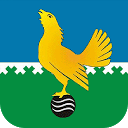 Муниципальное казенное учреждение администрация города Пыть-Яха
исполнительно-распорядительный орган местного самоуправления (МКУ «Администрация г. Пыть-Яха»)Управление по экономикеОтдел экономического анализа и прогнозированияИТОГИ СОЦИАЛЬНО – ЭКОНОМИЧЕСКОГО РАЗВИТИЯ ГОРОДА ПЫТЬ-ЯХА  за январь-март 2023 годаг. Пыть-Ях2023 годОглавление:  Промышленность.	3Агропромышленный комплекс.	4Потребительский рынок.	61. Розничная торговля.	62. Общественное питание.	73. Бытовые услуги.	84. Коллективные средства размещения	9Защита прав потребителей.	9Развитие конкуренции на потребительском рынке.	101. Денежные доходы населения	112. Анализ изменения розничных цен.	11Транспорт и связь.	141. Транспорт.	142. Связь.	16Охрана окружающей среды.	17Финансы.	17Демографическая ситуация.	19Труд и занятость.	201. Занятость.	202. Безработица.	21Образование.	221.Дошкольное образование.	222. Общее образование.	233. Дополнительное образование.	24Работа с детьми и молодежью.	251. Организация отдыха детей.	252. Молодежная политика.	25Культура и искусство.	28Физическая культура и спорт.	29Здравоохранение.	31Социальная защита населения.	32Жилищно-коммунальный комплекс.	331. Жилищная политика.	332. Коммунальное хозяйство.	343. Благоустройство.	36Малое и среднее предпринимательство.	37Социальное предпринимательство.	38Управление и структура муниципальной собственности.	40Земельные отношения.	41Инвестиции.	42Современные информационные и телекоммуникационные технологии, электронные услуги.	43Проблемы социально-экономического развития.	45План работы на 2023 год.	46Промышленность.Промышленность - это важнейшая отрасль народного хозяйства, которая в свою очередь воздействует на уровень развития производительных сил и экономику муниципального образования в целом. Организация новых производств и развитие уже существующих на территории города позволяет значительно снизить напряженность на рынке труда и диверсифицировать экономику города, а также обеспечивает наполнение бюджета.Отгружено товаров собственного производства, выполнено работ и услуг собственными силами (без субъектов малого предпринимательства), средняя численность работников которых превышает 15 человек, по фактическим видам экономической деятельности (раздел B, C, D, E) по прогнозным данным за 1 квартал 2023 года 5 911,66 млн. рублей или 97,08 % к 1 кварталу 2022 года в сопоставимых ценах (5 906,37 млн. руб.), в том числе:Добыча полезных ископаемых – объем оказанных услуг по оценочным данным составит 4 377,87 млн.руб., или 98,15% к предыдущему периоду в сопоставимых ценах, (1 квартал 2022 г. – 4 215,96 млн. руб.). Обрабатывающие производства – объем оказанных услуг по оценочным данным составит 1 247,12 млн. руб. или 91,55% к предыдущему году в сопоставимых ценах (1 квартал 2022 г. – 1 334,18 млн. руб.). Обеспечение электрической энергией, газом и паром, кондиционирование воздуха – объем оказанных услуг по оценочным данным составит 216,35 млн.руб. или 69,58% к предыдущему году в сопоставимых ценах (1 квартал 2022 г.  – 295,84 млн.руб.). Водоснабжение, водоотведение, организация сбора и утилизация отходов, деятельность по ликвидации загрязнений – объем оказанных услуг по оценочным данным составит 70,32 млн.руб. или 116,09% к предыдущему году в сопоставимых ценах (1 квартал 2022 г.  – 60,39 млн.руб.).Крупные производители промышленных товаров (услуг) города:- «Южно-Балыкский ГПЗ» - филиал АО «СибурТюменьГаз», основной вид деятельности - переработка попутного нефтяного газа нефтяных месторождений ООО «Роснефть-Юганскнефтегаз», с максимальным извлечением целевых углеводородов, являющихся основным сырьем для ЗАО «СИБУР Холдинг». За 1 квартал 2023 года произведено 787,5 млн. куб.м. сухого отбензиненного газа (СОГ), что составляет 92,9% к 1 кварталу 2022 года. Среднесписочная численность работающих составила 285 человек. Финансовый результат – прибыль; -  ООО «Борец сервис – Нефтеюганск», основной вид деятельности предприятия –предоставление прочих услуг, связанных с добычей нефти и газа. За 1 квартал 2023 года предприятием оказано услуг на сумму 276,2 млн. рублей (101% к 1 кварталу 2022 г.). Среднесписочная численность работников предприятия составляет 436 человек. Финансовый результат - прибыль;- МУП «Управление городского хозяйства»: основными видами деятельности предприятия являются производство пара и горячей воды (тепловой энергии), распределение воды (водоснабжение), удаление и обработка сточных вод (водоотведение), транспортировка газа по газораспределительным сетям. За 1 квартал 2023 года по основным видам деятельности объем произведенной продукции составил 357,1 млн.руб. (119% к 1 кварталу 2022 года). Произведено 197,71 тыс. Гкал тепла (101%), распределено 1003,2 тыс. куб. м. воды (81%), отведено 635,6 тыс. куб. м стоков (93%), транспортировано 1131,1 тыс. куб. м. газа (114%), вывезено 168 тыс.м.куб ЖБО (336%), технологическое подключение к газораспределительным сетям не производилось. Среднесписочная численность работников – 551 чел. (1 квартал 2022 - 559 чел.). Количество созданных дополнительных рабочих мест – 2. Финансовый результат – убыток.Агропромышленный комплекс.Агропромышленный сектор экономики на территории города представляют                          1 личное подсобное хозяйство, 5 крестьянско-фермерских хозяйств, 2 индивидуальных предпринимателя.  В 1 квартале 2023 года на территории города производством сельскохозяйственной продукции занимаются два крестьянско-фермерских хозяйства:1. Производство скота на убой (КРС и свиньи).В 1 квартале 2023 года произведено 9,6 тонн мяса (в живом весе), что на 16,5 % ниже по сравнению с 1 кварталом 2022 года (11,5 тонны).  На территории автономного округа по-прежнему сохраняется высокий риск возникновения африканской чумы свиней и высокопатогенного гриппа птиц. В связи с чем Ветеринарной службой ХМАО–Югры хозяйствующим субъектам, имеющим низкий уровень биологической защиты, рекомендовано перейти на альтернативные виды сельскохозяйственной деятельности.В соответствии с вышесказанным, один из получателей государственной поддержки, имеющий низкий статус компартментализации, с февраля 2023 года прекратил предоставлять данные о реализации продукции мяса свиней, в связи с чем снизились показатели объемов производства продукции.2. Производство молока.В 1 квартале 2023 года произведено 57,4 тонны молока, что на 13,2% больше, чем в 1 квартале 2022 года (50,7 тонны).   3. Производство яиц.В 1 квартале 2023 года произведено 2 471,9 тыс. штук яиц, что на 2,3% больше, чем в 1 квартале 2022 года (2 417,3 тыс. штук).На 01.04.2023 поголовье сельскохозяйственных животных в хозяйствах всех категорий составило: 177 голов крупного рогатого скота (1 кв. 2022г. – 182), свиней – 91 голова (1 кв. 2022г. – 474), овец и коз – 448 голов (1 кв. 2022г. – 397), поголовье птицы – 27 369 голов (1 кв. 2022г. – 28 938).В целях поддержки и развития сельскохозяйственного производства в городе Пыть-Яхе утверждена муниципальная программа «Развитие агропромышленного комплекса в городе Пыть-Яхе». В рамках муниципальной программы предусмотрены мероприятия, позволяющие сельхозпредприятиям, крестьянским (фермерским) хозяйствам, гражданам, ведущим личные подсобные хозяйства, осуществлять продажу собственной продукции на территории города с получением муниципальной финансовой поддержки. На реализацию мероприятий программы в 2023 году предусмотрено 10 444,9 тыс. руб. За отчетный период оказана финансовая поддержка на развитие животноводства двум крестьянско-фермерским хозяйствам на сумму 2 328,6 тыс. рублей, исполнение составило - 22,3%.Главы крестьянских (фермерских) хозяйств являются законными владельцами товарного знака «Сделано в Югре», реализация продукции (мясная, молочная, яйцо) осуществляется через собственные магазины, а также через магазины розничной торговли города. Глава КФХ Захаров М.Д. реализует яйцо в 12 муниципалитетах ХМАО-Югры, в том числе оптовым поставщикам ООО «ГЛАВПТИЦА» (г. Сургут).Потребительский рынок.Потребительский рынок находится в непосредственной зависимости от других рынков, денежных доходов населения, регулирует товарно-денежные отношения, способствует конкурентоспособности отечественных товаров и является одним из важных секторов жизнеобеспечения города.За 1 квартал 2023 года по оценочным данным оборот розничной торговли по полному кругу предприятий составит 1314,52 млн. рублей, объем оказанных услуг – 165,4 млн. рублей. В расчёте на одного жителя в отчётном периоде реализовано потребительских товаров, по предварительным данным, на сумму 32,7 тыс. рублей. Объем от реализации платных услуг по предварительным данным в расчете на одного жителя составит 4,11 тыс.руб.1. Розничная торговля.Услуги розничной торговли в городе осуществляются в 347 объектах торговли, в том числе 16 ТЦ, 96 продовольственных, 176 непродовольственных и 59 универсальных, торговой площадью 44 866,1 кв.м. и 66 нестационарных объектов (павильоны и киоски).Обеспеченность населения площадью торговых объектов в городе в 1 квартале 2023 года составила 1 115,3 кв. м. на 1000 жителей, что более чем в 2 раза выше норматива минимальной обеспеченности населения площадью торговых объектов (547 кв. м. на тысячу жителей), установленного постановлением Правительства Ханты-Мансийского округа - Югры от 05.08.2016 № 291-п «О нормативах минимальной обеспеченности населения площадью торговых объектов в Ханты-Мансийском автономном округе – Югре».На сегодняшний день в городе осуществляют свою деятельность  48 торговых сетей федерального и регионального уровней различной специализации и ценовой политики в 120 торговых объектах общей площадью 19 169,94 кв. м., в том числе, представлены торговые марки: «Перекресток», «Магнит», «Пятерочка», «Монетка», «Красное Белое», «Продукты Ермолино», «Светофор», «Доброцен», магазины цифровой и бытовой техники «DNS» и «RBT.ru», салоны связи «МТС», «Связной», «Мегафон», «Теле2», универсальные магазины «Галамарт», «Fix price», «WildBerries», «OZON», магазины обуви «Кари», «Юничел», «Rieker» и другие.Одной из разновидностей форм торговли выступает франчайзинг (использование известной торговой марки для перепродажи). В Пыть-Яхе это «Сибирское золото», «585», «Юничел», «Rieker», «Climber b.c.», «Глиссада», «VeraVictoriaVito», «Настоящая пекарня», «Sela» и другие.Структура предприятий торговли в динамике:Также на территории города работают 22 аптечные сети, осуществляющие розничную торговлю лекарственными средствами.Реализация нефтепродуктов и газа населению осуществляется на 9 объектах, в том числе на 6 автомобильных заправочных станциях и 3 автомобильных газозаправочных станциях.С приходом в город сетевых компаний значительно вырос уровень конкуренции, в то же время совершенствуются форматы торговли, создаются новые рабочие места, расширяется ассортимент товаров и снижается их цена, создаются условия для комплексной покупки. В схему размещения нестационарных торговых объектов на территории города Пыть-Яха, утвержденную постановлением Администрации города Пыть-Яха от 20.05.2016 № 117-па (в ред. от 19.07.2022) включено: 69 мест размещения нестационарных торговых объектов.Схема размещена на официальном веб-сайте органов местного самоуправления муниципального образования город Пыть-Ях (www.adm.gov86.org) в разделе: «Экономика – Нестационарная торговая деятельность».2. Общественное питание.Сфера общественного питания играет огромную роль в жизни каждого человека и современного общества в целом. Все больше людей предпочитают питаться вне дома. Общественное питание занимает особое место в сфере услуг. Это обеспечивается появлением новых технологий переработки продуктов питания, развитием коммуникаций, средств доставки продукции и сырья, интенсификацией многих производственных процессов. Общественное питание способствует решению многих социально-экономических проблем: помогает лучше использовать продовольственные ресурсы страны, своевременно предоставляет населению качественное питание, имеющее решающее значение для сохранения здоровья, роста производительности труда, повышения качества учебы; позволяет более эффективно использовать свободное время, что в наши дни является немало важным фактором для населения. Именно услуги общественного питания формируют эффективный механизм удовлетворения потребностей населения в индивидуальных, персонифицированных потребностей потребителей не только в услугах по организации питания, но и по организации досуга населения.Общественное питание на территории города осуществляют 82 предприятия на 4 045 посадочных мест, в том числе:- 1 ресторан на 160 посадочных мест;- 33 кафе на 1 936 посадочных мест;- 6 баров на 101 посадочное место;- 14 столовых на 1 696 посадочных мест;- 28 закусочных и прочих объектов общественного питания на 152 посадочных места. В 1 квартале 2023 года открылись 2 объекта общественного питания: Пельменная «Феникс» и столовая при организации Тюбинг Технолоджи -Югра.По сравнению с 2022 годом количество объектов общественного питания выросло на 2,5%, количество посадочных мест уменьшилось на 1,5%, что говорит о стабильной ситуации в сфере общественного питания на территории города. В структуре предприятий общественного питания большую часть (74%) занимают кафе и закусочные, которые в современных условиях специализируются в том числе и на доставке еды на дом.Показателем обеспеченности населения услугами общественного питания является показатель количества посадочных мест на 1 000 жителей. Обеспеченность общедоступной сетью жителей города на 01.04.2023 составляет 100,6 мест на 1 000 жителей (норматив на 1 000 жителей 40 мест) или 251,25 % от норматива.Структура предприятий общественного питания:3. Бытовые услуги.По состоянию на 01.04.2023 года по оценочным данным в городе действует 197 объектов бытового обслуживания населения.Наличие и структура объектов бытового обслуживания:Наиболее востребованными населением видами бытовых услуг являются парикмахерские и услуги салонов красоты, услуги СТО, по ремонту и пошиву одежды и обуви.Бытовое обслуживание населения включено в перечень приоритетных (социально-значимых) видов деятельности. Городская баня ООО «Пыть- Яхторгсервис» оказывает льготное обслуживание многодетных семей, неработающих пенсионеров, ветеранов труда и боевых действий, детей до 7 лет.4. Коллективные средства размещенияВ городе осуществляют свою деятельность 9 предприятий, оказывающих гостиничные услуги на 728 койко-мест. По сравнению с 2022 годом общее количество объектов осталось неизменным.Защита прав потребителей.         Потребитель - наиболее слабое звено экономической и социальной системы. Работа по реализации государственной политики в области защиты прав потребителей ложится в равной степени как на контролирующий орган, так и на органы местного самоуправления, которые наиболее приближены к населению.Для обеспечения защиты прав потребителей на территории муниципального образования городского округа Пыть-Ях осуществляет деятельность Общественный совет города Пыть-Яха (далее – Общественный совет).С целью информирования и повышения правовой грамотности населения, отдел по предпринимательству, ценовой политике и защите прав потребителей управления по экономике администрации города активно сотрудничает с местными средствами массовой информации. В отчетном периоде опубликовано 16 статей в общественно-политическом еженедельнике города Пыть-Яха «Новая Северная газета», 4 выступления на радио, телевидении «Телерадиокомпания Пыть-Яхинформ».   На постоянной основе публикуются материалы на официальных страницах социальных сетей: «Одноклассники», «ВКонтакте». Опубликовано информационных материалов в количестве 31 единица по вопросам защиты прав потребителей на официальном сайте администрации города, страницах администрации города в социальных сетях.В рамках знакомства с основами законодательства о защите прав потребителей проводятся лекции и семинары среди различных категорий граждан. Проведено 2 информационно-консультативных мероприятия по вопросам защиты прав потребителей для старшего поколения (охват 40 человек). Проведено информационно - консультативное мероприятие (деловая игра) по вопросам защиты прав потребителей в общеобразовательном учреждении города МБОУ СОШ г.Пыть-Яха № 1 для обучающихся 5 классов на тему: «Защита прав потребителей» (охват 30 человек). Мероприятие направлено на просвещение социально незащищенных групп населения.Изготовлены и распространены памятки и календари в количестве 414 штук в местах массового пребывания граждан на темы: «Будьте бдительны! Не дайте себя обмануть!» (50 шт.); «Обеспечение беспрепятственного доступа граждан с инвалидностью по зрению с собакой-проводником к объектам предоставления услуг» (136 шт.); «Весенние сессии онлайн-занятий по финансовой грамотности для граждан старшего поколения» (127 шт.); «Повышение уровня грамотности в области энергоэффективности жителей МКД ХМАО-Югры» (101 шт.).За 1 квартал 2023г. предоставлено 29 консультаций гражданам по вопросам защиты прав потребителей. По результатам консультаций и разъяснений в результате полученной правовой помощи потребителям удалось урегулировать в досудебном порядке 29 потребительских споров.Консультирование потребителей проводилось в различных формах, в т.ч. консультации, направленные к неопределенному кругу лиц через средства массовой информации, путем публикации статей и информации для населения города. Наиболее распространены устные консультации по телефону, когда специалист разъясняет, попадает ли спорное правоотношение под действие законодательства о защите прав потребителей, какие права нарушены, и какие действия следует предпринять для защиты нарушенных прав.На официальном сайте администрации в разделе «Для граждан – Защита прав потребителей» можно найти всю необходимую информацию.Подводя итог проделанной работы, можно сделать вывод, что в результате мер, принимаемых органом местного самоуправления на территории города Пыть-Яха в сфере защиты прав потребителей, были созданы необходимые условия для реального обеспечения прав граждан на приобретение товаров (работ, услуг) надлежащего качества и безопасности для жизни, здоровья и имущества потребителей.Развитие конкуренции на потребительском рынке. Распоряжением администрации города от 17.02.2022 № 230-ра                                       «Об утверждении плана мероприятий («дорожной карты») по развитию конкуренции в городе Пыть-Яхе» утвержден перечень из 28 товарных рынков для содействия и развития конкуренции в муниципальном образовании, с ключевыми показателями, а также 66 мероприятий по развитию таких рынков. За отчетный период доля закупок у субъектов малого и среднего предпринимательства, социально ориентированных некоммерческих организаций в соответствии с Федеральным законом № 44 - ФЗ составила 76%, доля закупок у субъектов малого и среднего предпринимательства, осуществляемых в соответствии с Федеральным законом № 223-ФЗ – 32 %. В администрации города Пыть-Ях с 2020 года функционирует система антимонопольного комплаенса. Внедрен весь комплекс мер, направленных на организацию комплаенса, приняты все необходимые нормативные правовые акты в указанной сфере. За 1 квартал 2023 года проведена антимонопольная экспертиза в отношении 12 проектов муниципальных нормативных правовых актов на предмет выявления положений, содержащих возможные риски нарушения антимонопольного законодательства, а также положений, которые не относятся к рискам нарушения антимонопольного законодательства, но могут способствовать созданию условий для их возникновения, по результатам которой риски нарушения антимонопольного законодательства не выявлены. В целях стабилизации цен на социально значимые товары органами местного самоуправления принимаются следующие меры:организован оперативный еженедельный, ежемесячный мониторинг цен на социально значимые продукты питания первой необходимости, а также ежедневный мониторинг розничных цен на ГСМ и сжиженный газ углеводородный для заправки автотранспортных средств;организована «Горячая линия» для рассмотрения обращений граждан, права которых нарушены в связи с необоснованным повышением цен на социально значимые продовольственные товары (в отчетном периоде поступило 1 обращение от жителей города по вопросу высокой стоимости товаров);ведется информирование населения города о ситуации на продовольственном рынке, а также на предприятиях розничной торговли: на официальном сайте администрации города в информационно-коммуникационной сети Интернет http://adm.gov86.org/ в разделе «Для граждан» еженедельно и ежемесячно размещается информация об изменении цен на продовольственном рынке, а также ежемесячно об изменении цен на ГСМ. 1. Денежные доходы населенияФормирование потребительского рынка на территории города складывается на основе динамики реальных располагаемых денежных доходов населения, потребительского кредитования, проведенной индексации заработных плат и пенсий, увеличения торговых площадей, в совокупности с колебанием национальной валюты и инфляции. За 1 квартал 2023 года по оценочным данным размер номинальной начисленной среднемесячной заработной платы работников организаций составит 92 865,02 рублей, что на 8,7% больше, чем в предыдущем году. Среднедушевые доходы по оценочным данным составят 44 289,53 рублей, реальные денежные доходы населения в 1 квартале 2023 года по оценке составят 96,51%. Средний размер назначенной пенсии составит 27 223,2 рублей. 2. Анализ изменения розничных цен.Покупательная способность среднедушевых денежных доходов населенияза 1 квартал 2022 - 2023 годаСтоимость минимального набора продуктов питания на 31 марта 2023 года составила 4 539,70 рублей, что на 1% выше, чем на 31 декабря 2022 года (4 474,74 рублей).По данным еженедельного мониторинга Управления по экономике администрации города Пыть-Яха за отчетный период на социально-значимые продовольственные товары по городу Пыть-Яху:Произошел рост цен от 2% до 89% на: •	рис шлифованный (2%);•	масло сливочное (3%);•	рыбу мороженную неразделанную (4%);•	хлеб и хлебобулочные изделия из муки 1,2 сорта (5%);•	соль поваренную пищевую (7%);•	морковь, яблоки (13%);•	яйцо куриное (15%);•	картофель (16%);•	капусту свежую белокочанную (20%);•	лук репчатый (89%).Произошло снижение цен от 1% до 12% на:	•	молоко цельное стерилизованное жир. 2,5-3,2%, чай черный байховый (1%);•	молоко цельное пастеризованное жир. 2,5-3,2% (2%);	•	сахар-песок (3%);•	пшено (6%);•	гречневую крупу -ядрицу (12%).На остальные категории товаров цена остается стабильной.	Рост цен на морковь, яблоки, картофель, капусту свежую белокочанную, лук репчатый связан с сезонностью плодовоовощной продукции.В среднем рост цен на социально-значимые продовольственные товары по городу Пыть-Яху составил 1%.Тарифы на управление и содержание жилищного фонда по всем управляющим компаниям, ТСЖ, КТОСам остались без изменения и составили:- капитальное жилье 7-9-10-ти этажные здания – 38,47 рублей 1 м2;- капитальное жилье 5-4-3-2-х и одноэтажные здания – 38,47 рублей 1 м2;- деревянное жилье – 30,21 рублей 1 м2.	Тарифы на коммунальные услуги по муниципальному образованию остались без изменения и составили:- оплату за холодную воду – 110,62 руб./куб.мес;- оплату за горячую воду – 229,32 руб./куб.мес;- оплату за стоки – 100,43 руб./куб.мес;- оплату за центральное отопление – 2 393,33 руб./Гкал.Тариф на электроэнергию для населения, проживающего в домах, оборудованных в установленном порядке стационарными электроплитами и электропитательными установками также остается на прежнем уровне и составляет:- по одноставочному тарифу – 2,43 руб./кВт.ч;- по тарифам, диференцированным по зонам суток дневная зона – 2,45 руб./кВт.ч.;- по тарифам, диференцированным по зонам суток ночная зона – 1,73 руб./кВт.ч.	Тарифы на услуги телефонной связи, предоставляемые ПАО «МТС» и ПАО «Ростелеком», остались на уровне 2020 года.	Рост тарифов ФГУП «Почта России» составил :- пересылка простого письма (без марки) без НДС – 8%;- пересылка заказного письма (без марки) без НДС – 7%;- пересылка простой бандероли (весом 500 гр.) -121% (рост связан со сменой методики расчета).	С начала года стоимость проезда в автобусах общего пользования составляет 30 рублей в соответствии с приказом Региональной службы по тарифам ХМАО - Югры от 23.11.2022 №79-нп «Об установлении предельных максимальных тарифов на перевозки пассажиров и багажа автомобильным транспортом по муниципальным маршрутам регулярных перевозок и межмуниципальным маршрутам регулярных перевозок в границах Ханты-Мансийского автономного округа – Югры». По сравнению с предыдущим годом стоимость увеличилась на 7% (2 руб.).Тарифы на оказание услуг общегородских бань, оказываемых ООО «Пыть-Яхторгсервис», согласно внутреннему приказу от 01.12.2022 № 212 «Об установлении тарифа на услугу по помывке в общегородской бане», составляет:- для граждан в среду, четверг - 400,0 рублей;- для граждан в пятницу-воскресенье - 450,0 рублей;- для детей с 7 до 16 лет - 300,0 рублей;- для льготной категории (инвалиды, неработающие пенсионеры, ветераны, многодетные родители) - 95,0 руб.;- дети из многодетных семей в возрасте до 18 лет, а также дети до 7 лет - бесплатно.Наблюдается снижение розничной цены на автомобильное топливо, согласно данным ежедневного мониторинга Управления по экономике администрации города Пыть-Яха и за 1 квартал 2023 года среднее снижение составляет:- на дизельное топливо 4%;- на газ сжиженный углеводородный (для заправки автомобилей) - 8%.Стоимость бензина маркировки АИ-92 и АИ-95 осталась на прежнем уровне.Транспорт и связь.1. Транспорт.Важнейшей составной частью транспортной системы городского округа является дорожная деятельность в отношении автомобильных дорог местного значения в границах городского округа и обеспечение безопасности дорожного движения на них. Транспортная система города представляет собой развитую улично-дорожную сеть (улицы, проезды и дороги) с усовершенствованным покрытием, бордюром вдоль дорог, разметкой и транспортными развязками.Наиболее значимыми предприятиями, определяющими развитие транспортной отрасли, являются следующие предприятия (организации): ООО «Арбат», ООО «Запсибавто».- ООО «Арбат», основной вид деятельности - транспортная обработка прочих грузов. За 1 квартал 2023 года по основному виду деятельности выполнено работ на 52,6 млн.руб. (1 квартал 2022г. – 59,2 млн.руб.). Численность работников составляет 120 человек (2022г. – 139 чел.). Финансовый результат предприятия в отчетном периоде – прибыль.Организацию пассажирских перевозок общественным транспортом осуществляет 1 перевозчик – ООО «ЗАПСИБАВТО». Организация автомобильного пассажирского транспорта обеспечивает перевозку по 8 социально значимым маршрутам, в том числе по 1 сезонному маршруту. Объем пассажирских перевозок составил 283,15 тыс. человек. Протяженность городских маршрутов составляет Транспорт общего пользования города Пыть-Яха представлен пассажирской системой внутригородского автобусного сообщения, которая охватывает все микрорайоны города.  Городские автобусы, работающие на территории города, оснащены навигационной системой контроля «ГЛОНАСС», которая позволяет в реальном времени отслеживать выполнение расписания движения автобусов, определять скорость движения, что влияет на повышение качества транспортного обслуживания жителей города. Данная информация в режиме реального времени отображается в автоматизированной информационной системе «Управления транспортом ХМАО-Югры».Для удобства жителей города в мобильном приложении «Умный транспорт» в реальном времени отображается информация о движении автобусов. Станционное расписание движения автобусов размещено на официальном сайте администрации города Пыть-Яха в разделе «Для граждан» закладка «Расписание транспорта», а также в социальных сетях и в средствах массовой информации. Для развития современной транспортной инфраструктуры, обеспечивающей повышение доступности и безопасности услуг транспортного комплекса для населения, реализуется муниципальная программа «Современная транспортная система города Пыть-Яха». На реализацию муниципальной программы в 2023 году запланировано 185 462,8 тыс.руб.По состоянию на 01.04.2023 протяженность автомобильных дорог общего пользования местного значения – 78,1 км, из них 59,6 км с твердым покрытием. Общая протяженность освещенных улиц, проездов составляет 76,1 км линий электропередач.Для эффективного выполнения работ по содержанию улично-дорожной сети города совместно с представителем ОГИБДД ОМВД России по городу Пыть-Ях регулярно производятся комиссионные проверки состояния улично-дорожной сети города Пыть-Ях, выявленные нарушения и недостатки указываются в актах со сроками их устранения ответственному предприятию.За 1 квартал 2023 года с улично-дорожной сети было выведено 60,0 тыс. м3 снега. С внутриквартальных проездов и общественных территорий было вывезено 36,8 тыс. м3. снежных масс. В рамках реализации муниципальной программы «Современная транспортная система города Пыть-Яха»:-  заключен контракт на 2023 год с ООО «ДОРТЕХСТРОЙ» на выполнение работ по содержанию автомобильных дорог и искусственных сооружений на них, в том числе локальный ремонт участков автодорог;- заключен контракт по содержанию светофорных объектов с ИП Юфирициным. В рамках мероприятия «Строительство (реконструкция) капитальный ремонт и ремонт автомобильных дорог общего пользования местного значения»:-  заключен договор с ООО «Строительные технологии» на обследование технического состояния мостового сооружения «Мост через реку Большой Балык», принятого в муниципальную собственность в 2022 году;- подготовлено техническое задание для объявления аукционов по определению подрядных организаций на обустройство дорог 4 категории (9 микрорайон «Черемушки»).        В рамках подпрограммы «Безопасность дорожного движения»:-  заключен муниципальный контракт с ООО «Техносервисгрупп» на оказание услуг по обеспечению работоспособности системы видеофиксации нарушений правил дорожного движения. Функционируют 4 фоторадарных комплекса, расположенных на территории города.2. Связь.Телефонная связь в городе представлена двумя предприятиями:- ОАО «Ростелеком» Нефтеюганский цех комплексно-технического обслуживания линейно-технический участок г. Пыть-Ях, который предоставляет услуги телефонной, сотовой и интернет связи.-  ОАО МТС Центр Услуг Связи в ХМАО-Югре ЗАО «Комстар Регион», который предоставляет услуги телефонной и сотовой связи.Также на территории города услуги сотовой и интернет связи оказывают операторы Мегафон, Билайн, Ростелеком (Ютел), Мотив Телеком, Теlе2, Yota, ООО «ТехноСервисГрупп».Операторы сотовой связи предоставляют населению услуги сети четвертого поколения, которые предоставляют высокоскоростной доступ к сети Интернет с мобильных устройств, позволяют организовывать видеотелефонную связь, смотреть на мобильных устройствах фильмы, телепрограммы. Одно из важных преимуществ сетей 4G - улучшенная защита от обрывов связи в движении.Охват населения сотовой связью и интернетом - 100%.           Предоставление услуг почтовой связи на территории города осуществляет Сургутский почтамт ФГУП «Почта России». В состав почтамта входят 3 отделения почтовой связи, расположенные в 1, 5 и 10 микрорайонах города. Они предлагают своим клиентам почтовые, финансовые, инфокоммуникационные и прочие услуги. По сравнению с 2022 годом количество отделений уменьшилось, в связи с закрытием отделения во 2а микрорайоне.Кроме того, услуги курьерской доставки грузов и документов для организаций и частных лиц по России и миру предоставляются на территории города «Службой доставки экспресс курьер» (СДЭК). В городе активно развивается доставка заказов из интернет-магазинов и маркетплейсов в постаматы и пункты выдачи в магазинах «Пятёрочка» (3 пункта выдачи и 2 постамата), что обеспечивает покупателям разнообразие точек выдачи заказов с обширной географией.В текущем году в администрацию г. Пыть-Яха поступило 1 обращение по вопросу предоставления услуг связи.Охрана окружающей среды.Для обеспечения экологической безопасности и сохранения благоприятной окружающей среды на территории муниципального образования реализуется муниципальная программа «Экологическая безопасность города Пыть-Яха». На реализацию муниципальной программы на 2023 год предусмотрено 6 839,2 тыс. рублей. В рамках программы запланированы следующие мероприятия:- выполнение работ по ликвидации несанкционированных свалок на территории города;- проведение мероприятий по Международной экологической акции «Спасти и сохранить»;- профилактика инфекционных и паразитарных заболеваний, включая иммунопрофилактику (дезинсекция и дератизация территорий в муниципальном образовании). Финансы.Исполнение доходной части бюджета муниципального образования в 1 квартале 2023 года составило 756,5 млн. руб. (1 квартал 2022г.- 703,1 млн.руб.).  Расходы бюджета муниципального образования составили 766,0 млн.руб. (1 квартал 2022г. 741,6 млн.руб.). Дефицит бюджета составил 9,5 млн. руб.В целях реализации решения Думы от 08.12.2022 № 112 «О бюджете города Пыть-Яха на 2023 год и на плановый период 2024 и 2025 годов», активизации работы по мобилизации доходов в бюджет муниципального образования города Пыть-Яха, сокращения размера дефицита бюджета, повышения качества и эффективности управления финансовыми ресурсами, на уровне муниципального образования принят план мероприятий по росту доходов и оптимизации расходов бюджета на 2023 год и на плановый период 2024 и 2025 годов, утвержденный распоряжением администрации города от 18.01.2023 № 102-ра «О мероприятиях по исполнению решения Думы города Пыть-Яха «О бюджете города Пыть-Яха на 2023 год и на плановый период 2024 и 2025 годов». Планируемый бюджетный эффект на 2023 год составляет 205 436,4 тыс. рублей или 10,2 % от собственных доходов (без дополнительного норматива и субвенций) по уточнённому плану.Мероприятия по росту доходов бюджета муниципального образования за 1 квартал текущего года исполнены в сумме 12 629,6 тыс. руб., что составляет 7,8% к плану на 2023 год.В 1 квартале 2023 года проведены следующие мероприятия по привлечению дополнительных доходов в бюджет муниципального образования:- 6 граждан реализовали свое право на выкуп жилых помещений, ранее занимаемых по договорам найма жилищного фонда коммерческого использования на сумму 2462,2 тыс. рублей.- в рамках принятия мер по урегулированию и взысканию задолженности по платежам в бюджет поступило 6719,2 тыс.рублей, в том числе: по земельным отношениям оплачено по претензиям - 2 955,4 тыс. рублей, поступило по решениям суда - 34,6 тыс. рублей. Пеня по действующим договорам поступила в сумме 107,4 тыс. рублей. Направлено в Управление по правовым вопросам для подачи исков в суд 22 дела на общую сумму 14 245,2 тыс. рублей. По имущественным отношениям: направлено 88 приказов в адрес арендаторов на сумму 8194,7 тыс. рублей, взыскана по судебным приказам задолженность по договорам коммерческого найма 3621,8 тыс. рублей. - недоимка по налогу на имущество физических лиц, транспортному и земельному налогу поступила в сумме 3 448,2 тыс. рублей в результате работы с должниками. Запланированные мероприятия по оптимизации расходов бюджета муниципального образования исполнены на 43,1 % к году и бюджетный эффект по состоянию на 01.04.2023 года составил 17 621,4 тыс. рублей, в том числе:в рамках мероприятия по привлечению к оказанию муниципальных услуг негосударственных организаций с внедрением конкурентных способов отбора исполнителей услуг в отчетном периоде заключены договоры о предоставлении из бюджета муниципального образования городской округ Пыть-Ях  субсидии Пыть-Яхской городской организации «Всероссийское общество инвалидов» на реализацию проекта «Доброе дело» на сумму 1 542,84 тыс.рублей,  с благотворительным фондом «Подари мечту» на сумму 280,9 тыс.рублей,  с городской общественной организацией ветеранов войны, труда, ВС и ПО на сумму 313,3 тыс.рублей, с АНО «Семейный клуб здоровой беременности и раннего развития ребенка «Музыка сердца» на сумму 226,9 тыс.рублей, с АНО «Центр боевых искусств «Рекорд» на сумму 210,0 тыс.рублей, кассовое исполнение в соответствии с установленным порядком. В сфере молодежной политики и реализацией проекта «Наше время» с Пыть-Яхской местной городской молодежной организацией «Активист» заключено соглашение №02 от 12.01.2023 на сумму 4 000,0 тыс.рублей на проведение мероприятий в области молодежной политики и на обеспечение деятельности ресурсного центра по поддержке волонтерского движения на сумму 1 361,0 тыс.рублей;- Привлечение внебюджетных источников для финансового обеспечения деятельности учреждений социально – культурной сферы в первом квартале текущего года исполнено на сумму 5 818,1 тыс. рублей;- Бюджетный эффект от заключения энергосервисных контрактов за отчетный период составил 108,6 тыс. рублей.- Уменьшение бюджетных ассигнований и лимитов бюджетных обязательств на сумму экономии, сложившейся в ходе закупочных процедур в отчетном периоде, составило 981,9 тыс. рублей, средства перераспределены в целях наиболее эффективного использования.- Оптимизация расходов на финансовое обеспечение выполнения муниципального задания, в том числе за счет оптимизации бюджетной сети составила 6 739,6 тыс. рублей.Мероприятия по сокращению муниципального долга и расходов на его обслуживание: За отчетный период погашено муниципального долга в сумме 230 350,0 тысяч рублей, в том числе; - погашение основного долга по кредитам от кредитных организаций составило 223 000,0 тысяч рублей;- погашение основного долга по кредитам от бюджетов бюджетной системы РФ составило 7 350,0 тысяч рублей- расходы на обслуживание муниципального долга по состоянию на 1 апреля 2023 года составили 780,9 тысяч рублей.Остаток муниципального долга по состоянию на 1 апреля 2023 года составил 19 400,00 тыс. рублей.Бюджетный эффект по итогам 1 квартала 2023 года составил 30 251,0 тыс. рублей или 7,4 % к исполнению собственных доходов муниципального образования. Приказом комитета по финансам администрации города от 29.11.2018 №36 (с изм. От 09.12.2020 №74) утвержден Порядок проведения мониторинга дебиторской и кредиторской задолженности муниципального образования городской округ г. Пыть-Ях.  Ежеквартально в сроки сдачи квартальной отчетности проводится мониторинг дебиторской и кредиторской задолженности. По результатам мониторинга анализируются отклонения текущей (в том числе просроченной) задолженности от задолженности на начало текущего года и причины возникновения просроченной задолженности, а также меры, направляемые на недопущение возникновения новой просроченной кредиторской задолженности. По состоянию на 01.04.2023 года просроченная кредиторская задолженность по муниципальным учреждениям отсутствует.Отрасли социальной сферы.Демографическая ситуация.По прогнозным данным с учетом переписи населения в городе Пыть-Яхе численность населения составляет 40 258 человек. Плотность населения составляет 628 человек/км2.  Естественный прирост населения за январь-март 2023 года составил 51 человек (1 квартал 2022г. – 48 чел.).  В отчетном периоде родилось 107 детей (1 квартал 2022г. – 109), зарегистрировано 56 актов о смерти (1 квартал 2022г. – 61).Основные демографические показатели города Пыть-Яха:Число зарегистрированных браков в городе Пыть-Яхе, по данным отдела записи актов гражданского состояния Администрации города Пыть-Яха, за январь – март 2023 года уменьшилось на 16 единиц по сравнению с соответствующим периодом 2022 года и составило 41 акт (январь-март 2022 года – 57 актов). Зарегистрировано 76 актов о расторжении брака, что на 26 актов больше, чем за январь – март 2022 года – 50 актов.     Труд и занятость.1. Занятость.Численность экономически активного населения города Пыть-Яха на 01.04.2023 года составила 22,02 тыс. человек или 54,8% от общей численности населения города (по оценочным данным на 1 апреля 2023 года 40,2 тыс. человек), из них - 15,3 тыс. человек работают на крупных и средних организациях города, - 3 731 человек работает на малых и микропредприятиях, 1111 человек - индивидуальные предприниматели, 1 676 человек, налогоплательщики, применяющие специальный налоговый режим (самозанятые).Среднесписочная численность работников крупных и средних предприятий (без внешних совместителей) по статистическим данным за 2022 год составила 15,3 тыс. человек. По оценочным данным за 1 квартал 2023 года показатель сохранится на уровне 2022 года.В целях обеспечения государственных гарантий в области содействия занятости населения и защиты от безработицы граждан, проживающих в городе Пыть-Яхе, реализуется муниципальная программа «Поддержка занятости населения в городе Пыть-Яхе». В 1 квартале 2023 года трудоустроен 1 человек из числа не занятых трудовой деятельностью и безработных граждан и 13 человек из числа молодежи в возрасте от 14 до 18 лет и выпускников профессиональных организаций. Всего в 2023 году планируется временно трудоустроить 15 человек из числа не занятых трудовой деятельностью и безработных граждан, в том числе: 10 человек на общественные работы, 4 человека, испытывающих трудности в поиске работы, 1 человек пенсионного или предпенсионного возраста, а также планируется создание 1 дополнительного рабочего места для трудоустройства многодетных родителей; 287 человек из числа молодежи в возрасте от 14 до 18 лет и выпускников профессиональных организаций. 2. Безработица.Численность безработных граждан, зарегистрированных в органах государственной службы занятости, на 03.04.2023 года составила 50 человек (1 квартал 2022г. – 67 человек). Уровень регистрируемой безработицы составляет 0,21% (1 квартал 2022г. – 0,26%), коэффициент напряженности – 0,2 человека на 1 вакантное рабочее место (1 квартал 2022г. – 0,3 человека на 1 вакантное рабочее место). Заявленная работодателями потребность в работниках составила 206 вакансий (1 квартал 2022г. – 230 вакансий).В течение 1 квартала 2023 года за содействием в поиске подходящей работы в КУ «Пыть-Яхский центр занятости населения» обратилось 144 человека. Нашли работу 53 человека (постоянную работу – 23 чел., временную – 30 чел.). (1 квартал 2022г.- 46/4/42 человека соответственно). За отчетный период в центре занятости получили государственные услуги: по профессиональной ориентации – 112 человек (1 квартал 2022г. – 34 человека); по социальной адаптации на рынке труда и психологической поддержки – 21 человек (1 квартал 2022г. – 27 человек); профессионального обучения безработных граждан – 17 человек (1 квартал 2022г. – 13 человек).Образование.Муниципальная система образования на территории города представлена 13 организациями, подведомственными управлению по образованию, в том числе:- 6 муниципальных дошкольных образовательных автономных учреждений;- 6 средних общеобразовательных школ;- 1 учреждение дополнительного образования детей «Центр детского творчества».1.Дошкольное образование.Число воспитанников в детских садах на 01.04.2023г. –2 294 чел. (2022г. – 2 354 чел.). Указ Президента Российской Федерации от 07 мая 2012 года № 599 в части обеспечения дошкольным образованием детей в возрасте от трех до семи лет выполнен в полном объеме. Дети в возрасте от 1,5 до 3 лет и от 3 до 7 лет на 100% обеспечены местами в дошкольных образовательных организациях. Посещают детский сад в возрасте от 2 месяцев до 3-х лет - 515 воспитанников, из них 1,5 до 3 лет 507 воспитанников.В соответствии с реализацией задач в рамках национального проекта «Образование» приоритетом в дошкольном образовании является сохранение 100% доступности дошкольных образовательных организаций для детей в возрасте от 1 года до 3-х лет. В связи с этим на базе МДОАУ д/с «Золотой ключик» с февраля 2023 года открыта группа для детей с 2 месяцев. Созданы условия по материально-техническому обеспечению образовательного пространства для детей данной категории. Произведено зонирование площадей (зона приема детей, самостоятельного пеленания, раздевания детей и взрослых, зона для грудного кормления детей, игровая зона с необходимым оборудованием, зона кормления, спальное помещение с раздвижной прозрачной дверью купе для осуществления наблюдения за детьми). Закуплено оборудование, необходимое для комфортного пребывания детей (ходунки, качалки, коляски, кроватки, пеленальные столики, стульчики для кормления, манежи для групповых и индивидуальных игр, увлажнители воздуха и прочее необходимое оборудование, игрушки). Во всех помещениях группы установлено видеонаблюдение, выведенное в методический кабинет, для осуществления контроля.С целью привлечения наибольшего количества детей раннего возраста выстроено сотрудничество с БУ «Пыть-Яхская окружная клиническая больница», Центр развития интеллекта и речи ребенка «COVенок», автономной некоммерческой организации «Семейный клуб здоровой беременности и раннего развития ребенка «Музыка Сердца».Группа на сегодняшний день востребована. Наполняемость группы (плановая) – 10 человек. 4 ребенка раннего возраста посещают детский сад, готовятся к зачислению еще 2 ребенка. Самый ранний возраст ребенка на момент зачисления в группу – 6 месяцев. Создание ясельных групп способствует реализации мероприятий в рамках национального проекта «Демография». Охват дошкольным образование детей раннего возраста позволит мамам продолжить обучение или пройти профессиональную переподготовку, раньше вернуться на работу.2. Общее образование.Число обучающихся в школах на 01.04.2023г. – 5 926 чел. (2022г. -  5 956 чел.)	Проведен мониторинг обучающихся из числа коренных малочисленных народов севера. В общеобразовательных организациях обучаются 19 человек, из них: 17 – ханты, 2 – манси. Дошкольные образовательные организации посещают 2 ребенка данной категории.На 01.04.2023 в образовательных организациях обучаются и воспитываются 339 детей с ограниченными возможностями здоровья, из них 28 детей-инвалидов, 86 детей со статусом ребенок-инвалид с ОВЗ. Детские сады посещают 56 воспитанников с ограниченными возможностями здоровья. С 16.01.2023 по 22.02.2023 проведен региональный этап всероссийской олимпиады школьников. Участие в олимпиаде приняли 26 обучающихся по 13 общеобразовательным предметам. Суставов Иван, Овчаренко Илья, обучающиеся МАОУ «КСОШ-ДС» заняли призовые места на региональном этапе всероссийской олимпиады школьников по химии, Сутырина Мария, обучающаяся МБОУ СОШ №6 заняла призовое место по обществознанию, Суставов Иван, обучающийся МАОУ «КСОШ-ДС» - призовое место по экологии.07.02.2023 на сайте Югорского НИИ информационных технологий состоялась региональная олимпиада по информатике ко Дню науки. Лан Назар, обучающийся МБОУ СОШ №5 занял 1 место. Во всероссийском этапе научно-исследовательской конференции школьников «Шаг в будущее» Устич Давид, обучающийся МБОУ СОШ №4 занял 2 место. Количество обучающихся, получающих услуги дополнительного образования в отчетном периоде, составило 6 468 человек что составляет 83,3 % от общего количества детей от 5 до 18 лет (7 767 человек).            Приняли участие в открытых онлайн-уроках, реализуемых с учетом опыта цикла открытых уроков «Проектория», направленных на раннюю профориентацию, 133 человека (4 % от общего количества детей 5-11 классов-3 292 человека).120 человек (2,5% от общего количества детей,	 вовлеченных в деятельность региональных центров – 4 737 человек) охвачены деятельностью проектов, направленных на обеспечение доступности дополнительных общеобразовательных программ естественно-научной и технической направленности (технопарк «Кванториум»). В течение недели учащиеся 5-6 классов обучались по четырем программам дополнительного образования: «Основы 3D моделирования и 3D печати», «Интернет Вещей. Базовый курс», «Основные принципы создания 3D - моделей и VR/AR приложений», «Основы робототехники и программирования».1123 обучающихся приняли участие в онлайн-уроках по финансовой грамотности.4301 обучающийся зарегистрирован на информационно-коммуникационной образовательной платформе «Сферум», что составляет 72% от общего количества обучающихся, что создает равные условия получения качественного образования вне зависимости от места их нахождения.           На базе 6 общеобразовательных организаций действуют органы ученического самоуправления (Школьное игровое государство (ученическое самоуправление) «Демократическая республика «Вавилон», Республика «ЮНИТ» («Юные и талантливые»), Демократическая республика «МИЛИД» («Мировой Лидер»), Игровое содружество «Гранд», Демократическая республика «АРМиД», Совет старшеклассников «Поколение молодых»). В соответствии с Федеральным законом от 14.07.2022 № 261-ФЗ «О российском движении детей и молодежи» создано Российское движение детей и молодежи «Движение первых». В городе Пыть-Яхе в феврале 2023 года на базе шести школ города были открыты первичные отделения РДДМ. На сегодняшний день участниками движения являются более 4000 обучающихся школ города.В период с 27 марта по 31 марта 2023 года на базе муниципального автономного общеобразовательного учреждения «Комплекс средняя общеобразовательная школа-детский сад» был проведен слёт актива образовательных организаций города «Движение первых» РДДМ, в котором приняли участие 75 школьников. По состоянию на 01.04.2023 года количество педагогических работников, прошедших повышение квалификации, составило 331 человек, из них по дополнительным профессиональным программам, включенным в федеральный реестр дополнительного профессионального образования – 276 человек; на базе Центра непрерывного повышения профессионального мастерства педагогических работников Ханты-Мансийского автономного округа-Югры – 55 человек, что составило 81,1% от общего количества педагогических работников. 3. Дополнительное образование.Число обучающихся в МАУ ДО «ЦДТ» - 1097 человек (1 квартал 2022 года – 1 102 человека).На базе МАУ ДО «ЦДТ» реализуются дополнительные общеобразовательные программы по направлениям: техническое (128 чел.), естественно-научное (39 чел.), социально-педагогическое (416 чел.), в области искусства (514 чел.).Исходя из анализа состояния и развития системы образования города, определены приоритеты образовательной политики:- обеспечение местами детей в возрасте до 3-х лет, в том числе за счет вариативных форм предоставления дошкольного образования;- развитие материально-технической базы и школьной инфраструктуры;- обеспечение реализации плана по расширению возможностей для предоставления услуг дополнительного образования;- обеспечение поэтапного введения федеральных государственных образовательных стандартов;- развитие инклюзивного образования;- повышение эффективности участия обучающихся в мероприятиях, способствующих поддержке и развитию творческой и интеллектуальной одаренности.Работа с детьми и молодежью.1. Организация отдыха детей.В период весенних каникул на базе МБОУ СОШ № 1,4,5,6, МАОУ «КСОШ-ДС», МАОУ «Прогимназия «Созвездие» организовано 6 лагерей с дневным пребыванием детей, охват детей составил 675 чел.В период с 27.03.2023 по 31.03.2023 на базе АУ «Центр подготовки граждан к военной службе» 22 обучающихся 10 классов МБОУ СОШ №5,6, МАОУ «КСОШ-ДС» приняли участие в 5 дневных учебно-полевых сборах.В 2023 году охват детей лагерями с дневным пребыванием детей на базе общеобразовательных организаций города составит 2 095 детей. Также планируется работа 1 лагеря палаточного типа на базе МОУ «КСОШ-ДС» с охватом 20 детей, 2 лагерей труда и отдыха на базе «МОУ КСОШ – ДС» и МБОУ СОШ № 5 с охватом 40 детей.За пределами муниципального образования планируется оздоровить 230 детей.  География отдыха и оздоровления детей - это Краснодарский край, республика Башкирия, Свердловская область.2. Молодежная политика.           МБУ Центр «Современник» занимается реализацией молодежной политики в городе, поддержкой талантливой инициативной молодежи, оказывает содействие росту их познавательной и общественной активности, организацией активного, полезного досуга как для подростков, так и для работающей молодежи, трудоустройством молодежи, созданием единого информационного пространства для молодежи. Также осуществляет работу по сохранению и укреплению физического и психического здоровья детей и молодежи через организацию комплексной системы первичной профилактики употребления психоактивных веществ в детской, подростковой и молодежной среде на территории города Пыть-Яха. Организует выездной отдых детей и подростков в возрасте от 6 до 17 лет, а также досуг детей и подростков в дворовых клубах по месту жительства. Специалисты МБУ «Современник» являются победителями конкурса грантовой поддержки «Формула хороших дел» ПАО «Сибур Холдинг» на протяжении пяти лет. В 2022 году были реализованы два проекта на общую сумму 1,4 млн. рублей, в 2023 году началась реализация проекта многофункционального молодежного пространства «Точка движения» на сумму 1 360,9 тыс. рублей.На территории города организована молодежная резиденция «Vместе», дворовые клубы: «Ровесник», «Мечта», «Планета», «Перекресток», «Черемушки», «Солнечный остров». В 1 квартале 2023 года молодежной резиденцией «VМесте» организовано и проведено 40 мероприятий с охватом 1 588 человек (от 14 лет и старше). Среди них: капустник «Виват студенты», Квиз «Нитью дней минувших», Квест «Тропа здоровья», патриотическая акция «Во славу Отечества», «КИБЕРквиз», акция «День памяти войнов интернационалистов», профилактические беседы по неформальному движению «ЧВК Редан», беседа «Молодежи о главном» с представителями Молодежного Парламента ХМАО-Югры, побывавшими с гуманитарной миссией в городе Мариуполь, дискотеки, спортивные мероприятия, мероприятия приуроченные ко Дню единения России и Белоруссии, мероприятия в области социального проектирования. Также резиденция занимается профилактической работой с молодежью. В рамках данного направления разработан и размещен в социальных сетях видеоролик «Расскажи миру о своей малой Родине».Специалистами МБУ «Современник» за I квартал 2023 года проведено 315 мероприятий, охват – 5 055 человек. За 1 квартал 2022 года проведено 411 мероприятий, охват - 9019 человек. Мероприятия проводились в очном и дистанционном режимах в связи с ограничениями по ковид.Трудоустройство в свободное от учебы время для несовершеннолетних граждан в возрасте от 14 до 17 лет (включительно) в 2023 году запланировано с апреля месяца в количестве 52 человек.Продолжает свою работу Пыть-Яхская местная городская молодежная общественная организация «Активист», целью которой является объединение молодежи города Пыть-Яха для удовлетворения нравственных, культурных и социальных потребностей. На реализацию мероприятий в 2023 году выделена субсидия в размере 4 000,0 тыс. руб. на оказание услуг по организации проведения общественно-значимых мероприятий в сфере молодежной политики: -	развитие и координация движения КВН;-	проведение образовательных, культурных мероприятий;-	содействие реализации молодежной политики в сфере информационного обеспечения и пропаганды добровольчества и здорового образа жизни;-	вовлечение молодежи в добровольческую деятельность;-	создание условий для развития творческого потенциала молодежи и реализации молодежных инициатив;-	укрепление престижа и роли семьи в обществе.В рамках реализации субсидии проведены мероприятия для молодежи: акции и флешмобы, приуроченные к государственным праздникам и датам военной истории: возложение цветов к памятной дате, приуроченной к 79-ой годовщине полного освобождения Ленинграда, ко Дню защитника Отечества; митинг посвящённый 80-й годовщине Победы в Сталинградской битве; памяти воинов, погибших в боях за оборону Сталинграда, акция «Блокадный хлеб». Квизы, пантомимические игры, диалоги молодежи «Встреча без галстуков», игры КВН, школа КВН, школа волонтера, муниципальный этап окружного конкурса «Семья года», курсы первой медицинской помощи для волонтеров муниципального штаба #МыВместе, Всероссийская акция взаимопомощи «Окопные свечи», Межмуниципальный форум «Современные деструктивные течения в молодежной среде». Участие в Северной лиге КВН в г Ханты-Мансийск.На базе Пыть-Яхской местной городской молодежной общественной организации «Активист» создан ресурсный центр развития и поддержки добровольчества (волонтерства) в городе Пыть-Яхе. На организацию деятельности ресурсного центра в 2023 году выделена субсидия в размере 1 361,0 тыс. рублей.В 1 квартале 2023 года ресурсным центром проведено 58 мероприятий. Общая численность граждан, вовлеченных центрами (сообществами, объединениями) поддержки добровольчества (волонтерства) на базе образовательных организаций, некоммерческих организаций, государственных и муниципальных учреждений в добровольческую (волонтерскую) деятельность в 1 квартале 2023 года составила 1736 человек. В городе развиваются 15 волонтерских объединений по направлениям: школьное волонтерство – 5 объединений на базе школ, семейное волонтерство – 1 объединение на базе Пыть-Яхской местной городской молодежной общественной организации «Активист», волонтеры медики на базе Пыть-Яхской окружной клинической больницы,волонтеры культуры – 2 объединения на базе МАУК «Культурно-досуговый центр», МАУК «Культурный центр: библиотека-музей», инклюзивное волонтерство – 2 объединения на базе Пыть-Яхской городской организации Общероссийской общественной организации «Всероссийское общество инвалидов» и Пыть-Яхской местной городской молодежной общественной организации «Активист», волонтеры серебряного возраста – 1 объединение на базе БУ ХМАО-Югры «Пыть-Яхский комплексный центр социального обслуживания населения»;экологические волонтеры – 1 объединение на базе МБОУ СОШ № 5,волонтеры Победы – 1 объединение на базе Пыть-Яхской местной городской молодежной общественной организации «Активист», событийные волонтеры - 1 объединение на базе местной религиозной организации православный Приход храма в честь иконы Божией Матери «Нечаянная Радость» г. Пыть-Ях.На платформе «Добровольцы России» Добро.ру зарегистрировано 854 волонтера, на платформе «Волонтеры Победы» - 705 волонтеров от города Пыть-Яха.В октябре 2022 года Ресурсный центр развития и поддержки добровольчества (волонтерства) прошел сертификацию, что позволит улучшить показатель города Пыть-Яха в региональном рейтинге муниципальных образований.С апреля 2022 года на базе ресурсного центра развития и поддержки добровольчества (волонтерства) в городе Пыть-Яхе работает муниципальный штаб поддержки военнослужащих и их семей #МыВместе. Места массового посещения.МАУ «Аквацентр «Дельфин» в 1 квартале 2023 года посетили 10 992 жителя и гостей города Пыть-Яха. Из них:-	посетители бассейна - 9 587 чел. (из них 3 425 детей);-	посетители тренажерного зала – 1 405 чел. Заключены 10 договоров на оказание спортивно-оздоровительных услуг с предприятиями и организациями города Пыть-Ях по оздоровлению их сотрудников. В акции «Ура! Каникулы!», проведенной в период весенних каникул для детей, посещающих группы оздоровительного плавания, приняли участие 95 детей. Ведется активная работа с Пыть-Яхским городским советом ветеранов войны и труда. В рамках сотрудничества подготовлены и выданы 16 пропусков для льготного посещения бассейна участниками хора «Ветеран». Ежемесячно 2 сеанса в бассейне предоставляются для бесплатного посещения многодетными семьями и семьями мобилизованных граждан и граждан, заключивших в добровольном порядке договор для выполнения задач в ходе СВО. Культура и искусство.В целях совершенствования комплексной системы мер по реализации государственной и муниципальной политики в сфере культуры, развития и укрепления правовых, экономических и организационных условий для эффективной деятельности и оказания услуг, соответствующих современным потребностям общества и каждого жителя города, продолжается реализация мероприятий для достижения поставленных задач. По состоянию 01.04.2023 в городе Пыть-Ях осуществляют деятельность 3 учреждения культуры и искусства. Муниципальное автономное учреждение культуры «Культурный центр: библиотека-музей» - 1 ед., структуру которого составляет: Централизованная библиотечная система (Центральная городская библиотека и библиотека-филиал №1), Краеведческий экомузей (музейно-выставочный центр, этнографический музей).Библиотеки выполняют услугу по библиотечному обслуживанию населения города. В 1 квартале 2023 года:- Количество читателей составило 8 425 человек (97,6% к 1 кварталу 2022 года – 8 630 человек).  - Количество книговыдач 143 140 экземпляров (99% к 1 кварталу 2022 года – 144 466 экземпляра). - Проведено 131 мероприятие помимо основной деятельности (в 1 квартале 2022 года – 142 мероприятия).   Музеем приводятся мероприятия, направленные на сохранение и развитие культуры коренных малочисленных народов Севера, эстетическое воспитание, пропаганду здорового образа жизни, патриотическое воспитание, экологическое просвещение. За 1 квартал 2023 года проведено:- 217 мероприятий (за 1 квартал 2022 года – 261 мероприятие);- 13 выставок (за 1 квартал 2022 года – 13 выставок);- 1 321 посещение музея (за 1 квартал 2022 года – 1 779 посещений).В Музейно-выставочном центре в постоянной экспозиции «От истоков к современности» в разделе «Этнография», в Этнографическом музее в экспозиции под открытым небом «Традиционные населенные пункты региона» и «Жизнь в гармонии с природой» представлен этикетаж на хантыйском языкеМуниципальное автономное учреждение культуры «Культурно - досуговый центр» - 1 ед., структуру которого составляет: городской дом культуры «Россия», кинозал «Кедр». За 1 квартал 2023 года:Городской дом культуры «Россия»:- количество мероприятий составило 59 ед. (за 1 квартал 2022 года - 64 мероприятия);- охват населения составил 11 362 чел.  (за 1 квартал 2022 года – 18 878 чел.).- количество клубных формирований составляет 24 ед. (за 1 квартал 2022 года – 24 ед.);- количество участников клубных формирований составило 530 человек (за 1 квартал 2022 года – 538 чел.)Кинозал «Кедр»: - количество киносеансов составило 308 ед. (за 1 квартал 2022 года - 270 ед.);- количество посещений – 7 649 чел. (за 1 квартал 2022 года – 4 058 чел.). 3. Муниципальное бюджетное образовательное учреждение дополнительного образования «Детская школа искусств»:	 - количество обучаются 796 чел., проведено 82 мероприятия, охват 4 114 чел. (за 1 квартал 2022 года – 766 чел., 75 мероприятий, охват -  5 670 человек);Творческие коллективы учреждений культуры и искусства по итогам 1 квартала 2023 года приняли участие в 79 международных, всероссийских, региональных и городских конкурсах и фестивалях, получено 314 дипломов Лауреата и Дипломантов (за 1 квартал 2022 года - 94 мероприятия, 41 диплом).Яркими примерами являются: -	международный конкурс музыкального творчества детей и взрослых «Мир музыки» - участники 20 чел. обучающихся (Диплом 1 место – 16 чел., Диплом 2 место – 3 чел., Диплом 3 место – 1 чел.);-	международный конкурс для детей и молодежи «Нам нет преград» - участники 5 чел. (Диплом 1 место – 1 чел., Диплом 2 место – 2 чел., Диплом 3 место – 2 чел.);-	международный конкурс – фестиваль «Лебединое озеро», при поддержке Министерства культуры РФ, государственного портала «PRO КУЛЬТУРА» - участник образцовый художественный коллектив современного спортивного танца «СТАРС» (Дипломы Лауреата 1 степени в разной возрастной группе);-	Всероссийский конкурс «Твори! Участвуй! Побеждай!» номинация: Хореографический конкурс «Танцевальная волна – участники 2 чел. (Диплом 1 место – 2 ед.);-	Всероссийский конкурс «Радуга Талантов» - участники 9 чел. (Диплом Победителя I степени – 9 ед.)Физическая культура и спорт.Развитие массовой физической культуры и спорта, спортивной инфраструктуры, пропаганда здорового образа жизни обеспечивает успешное выступление спортсменов на официальных окружных, всероссийских и международных спортивных соревнованиях, подготовку спортивного резерва, поддержку развития спорта высших достижений, в том числе спорта инвалидов и лиц с ограниченными возможностями здоровья.  На территории города Пыть-Яха созданы все условия для развития физической культуры и спорта. Осуществляют свою деятельность три муниципальных учреждения: Спортивная школа олимпийского резерва, Спортивная школа и Спортивный комплекс. Осуществляется подготовка по 16 различным видам спорта, таким как: вольная борьба, бокс, тхэквондо, волейбол, фитнес-аэробика, лыжные гонки, баскетбол, мини-футбол, айкидо, пауэрлифтинг, рукопашный бой, дзюдо, самбо, греко-римская борьба, шахматы, шашки. Общее количество занимающихся 1 573 человека.На 01.04.2023 года в городе функционирует 114 спортивных сооружений с единовременной пропускной способностью 2 678 человек в смену. В рамках реализации мероприятий регионального проекта «Спорт-норма жизни», с каждым годом увеличивается доля граждан, систематически занимающихся физической культурой и спортом, так за 1 квартал 2023 года показатель составил 15,8% - это 5 925 человек. Обеспеченность населения спортивными сооружениями составляет 58%.	Спортсмены города Пыть-Ях в отчетном периоде приняли участие в 46 выездных спортивно-массовых мероприятиях различного уровня: окружные –24; региональные - 14; всероссийские – 3.По количеству завоёванных медалей в количестве 37, спортсмены города стали обладателями 14 золотых, 11 серебряных и 12 бронзовых медалей.		В копилке наших спортсменов достижения и в окружных соревнованиях: 1 места в Первенствах ХМАО-Югры по боксу, дзюдо и пауэрлифтингу, самбо, рукопашному бою, борьбе.	Яркими примерами являются:- Козловская Роза, Страгонов Вадим, Харкевич Матвей, Ваняев Николай, Шестакова Василина – 1 место в разных весовых категориях по пауэрлифтингу в зачет Параспартакиады ХМАО-Югры;- Пашаев Сенан,  Гераев Мурад  – 1 место по вольной борьбе среди юниоров разных возрастных групп - Первенство ХМАО-Югры;- Кочиева Карина – 1 место - Первенство УФО по боксу среди женщин, юниорок и девушек;- Алларбериев Сардорбек – 1 место во Всероссийских соревнованиях среди юношей и девушек по рукопашному бою.	В городе действуют 10 общественных федераций, количество занимающихся в секциях составляет 1 080 человек, в том числе: городская общественная Федерация шахмат, городская общественная Федерация мини-футбола, городская общественная Федерация силового троеборья, городская общественная Федерация спортивных бальных танцев, городская общественная Федерация волейбола, городская общественная Федерация пейнтбола, городская общественная Федерация бильярда, городская общественная Федерация тхэквондо, городская общественная Федерация дзюдо и самбо, городская общественная Федерация вольной борьбы.В рамках Всероссийского физкультурно-оздоровительного комплекса «Готов к труду и обороне» (ГТО) проведено 2 мероприятия среди дошкольных образовательных учреждений и среди семейных команд. Приняли участие 54 человека.В рамках приема нормативов ГТО среди различных групп населения города приняли участие 111 человек, из которых 109 человек выполнили на знаки отличая, в том числе: золото – 4 человека, серебро – 65 человек, бронза – 40 человек. В 2023 году также особое внимание уделено развитию физической культуры и спорта инвалидов, лиц с ограниченными возможностями здоровья, адаптивной физической культуры и адаптивного спорта. Все учреждения спорта имеют паспорта доступности для лиц с ограниченными возможностями здоровья в соответствии с необходимыми требованиями. 	Между муниципальным бюджетным учреждением дополнительного образования Спортивная школа и бюджетным учреждением Ханты-Мансийского автономного округа-Югры «Центр адаптивного спорта» заключено Соглашение от 09.01.2021, в рамках которого на базе данного учреждения реализуются программы спортивной подготовки по видам спорта: «Спорт лиц с интеллектуальными нарушениями» и «Спорт лиц с поражением опорно-двигательного аппарата», дисциплина пауэрлифтинг, руководитель – Симонов Дмитрий Владимирович. Общее количество занимающихся составляет 5 человек.  В целях укрепления материально-технической базы учреждений спорта за счет средств местного бюджета были приобретены борцовские ковры для МБУ «Спортивная школа» и «Спортивная школа олимпийского резерва».В рамках наказов избирателей Думы ХМАО-Югры:- для МАУ «Спортивный комплекс» планируется приобрести экипировку для отделения дзюдо и самбо. На 01.04.2023 года ведется работа по определению поставщиков на поставку продукции;- для МБУ ДО «Спортивная школа» планируется приобретение экипировки, рекламно-информационной продукции для отделения по мини-футболу, видеокамер. На 01.04.2023 года ведется работа по определению поставщика на поставку продукции.Здравоохранение.Улучшение обслуживания населения, их здоровья, повышение продолжительности жизни, снижение смертности, улучшение демографии, являются основными задачами в сфере здравоохранения.По состоянию на 01.04.2023 года система здравоохранения представлена учреждениями:БУ ХМАО-Югры «Пыть-Яхская окружная клиническая больница» (209 коек; 728 посещений в смену);АУ «Пыть-Яхская городская стоматологическая поликлиника» (150 посещений в смену).БУ ХМАО-Югры «Пыть-Яхская окружная клиническая больница» за 1 квартал 2023 года выполнено:- 540 пролеченных больных в дневном стационаре (92,8% к 1 кварталу 2022 г.); - 9 385 человек охвачено профилактическим осмотром (131,8% к 1 кварталу 2022 г.); - 1 404 больных пролечено в круглосуточном стационаре (93,2% к 1 кварталу 2022 г.); - 3 782 выезда скорой медицинской помощи (102,9% к 1 кварталу 2022 г.).Показатели первичной заболеваемости в целом снизились на 5,8% по сравнению с аналогичным периодом прошлого года. В группе социально-значимых заболеваний (туберкулез, сифилис, гонорея) выявлено 3 случая туберкулеза, что на 40% ниже показателя 1 квартала 2022 года.Численность работников учреждения составляет 1 047 чел. По сравнению с 1 кварталом 2022 года общая численность работников уменьшилась на 15 человек. Мониторинг удовлетворенности пациентов медицинским обслуживанием как в стационаре, так и в амбулаторных подразделениях проводится сотрудниками отдела медицинского страхования и маркетинга больницы в постоянном режиме с ежемесячным подведением итогов. За 1 квартал 2023 года удовлетворенность пациентов медицинским обслуживанием составила 99%.АУ «Пыть-Яхская городская стоматологическая поликлиника» оказывает медицинские стоматологические услуги взрослому населению и детям: терапевтические, хирургические, ортопедические, ортодонтия. В 1 квартале 2023 года выполнено 2 870 амбулаторно-поликлинических посещений с профилактической целью (1 квартал 2022 г.– 2 769). По неотложной медицинской помощи обслужено 166 человек (1 квартал 2022 г. – 144 чел.). По заболеванию обратилось 2 395 человек (1 квартал 2022г. – 1 879 чел.). Численность работников учреждения составляет 84 чел., в том числе 18 врачей, 36 человек – средний медицинский персонал. По сравнению с аналогичным периодом 2022 года общая численность работников увеличилась на 15 человек.Медицинская помощь населению города Пыть-Яха также предоставляется в следующих негосударственных медицинских организациях: ООО «Стоматология для Вас», ООО «Алина», ООО «Доктор», ООО «Улыбка», ООО «КВАНТА», ООО «Витамин +», ООО «Медико-диагностический центр 7 Я», ООО «Взгляд», диагностический центр «Медицинский холдинг», ООО «Медиастом», ООО «ГЕМОТЕСТ ТЮМЕНЬ», ООО «Медицинский диагностический центр ЛОТОС», ООО «Медстарт» и ИП Сосыкин Дмитрий Александрович.Частные медицинские организации, в основном, предоставляют стоматологические и диагностические медицинские услуги.Социальная защита населения.			Социальная политика, проводимая Правительством Ханты-Мансийского автономного округа – Югры на территории округа, в том числе на территории города, направлена на достижение задач по реализации государственной социальной политики в соответствии с целями, сформулированными в Указах Президента РФ «О мероприятиях по реализации государственной социальной политики», «О мерах по реализации демографической политики Российской Федерации».              Прием населения по вопросам предоставления мер социальной поддержки осуществляется казенным учреждением Ханты-Мансийского автономного округа – Югры «Агентство социального благополучия населения Югры». В структуру агентства входит два отдела: отдел социального обеспечения и назначения мер социальной поддержки, пособий, выплат в г. Пыть-Яхе и отдел социальных координаторов по г. Пыть-Яху.	1 176 многодетных семей воспользовались мерами социальной поддержки 		Средствами (частью средств) Югорского семейного капитала воспользовалась 31 семья.	В соответствии с Постановлением Правительства ХМАО - Югры от 10.02.2023 N 51-п «О едином перечне прав, льгот, социальных гарантий и компенсаций в Ханты-Мансийском автономном округе - Югре гражданам Российской Федерации, принимающим участие в специальной военной операции, и членам их семей» в 1 квартале 2023 года осуществлена выплата компенсации расходов на оплату жилищно-коммунальных услуг 67 семьям участников СВО на сумму 1138,54 тыс. руб.	На территории города Пыть-Яха функционируют учреждения Ханты-Мансийского автономного округа - Югры, направленные на удовлетворение потребности общества в оказании семьям и отдельным гражданам, попавшим в трудную жизненную ситуацию, помощи в реализации законных прав и интересов, повышении качества жизни граждан, содействие в улучшении их социального и материального положения, обеспечение социальной адаптации к жизни в обществе, семье, к обучению и труду:-  БУ Ханты-Мансийского автономного округа – Югры «Пыть-Яхский комплексный центр социального обслуживания населения»;- «Пыть-Яхский реабилитационный центр для детей и подростков с ограниченными возможностями».	За 1 квартал 2023 года учреждениями социального обслуживания предоставлено 81,9 тыс. услуг (1 квартал 2022г. – 95,25 тыс. услуг), обслужено 1 003 человека (1 квартал 2022г. –   1 213 чел.), поступило 2 135 обращений (1 квартал 2022г. – 1 874), на платной основе зарегистрировано 17 обращений. За оказанные социальные услуги в I квартале 2023 года Управлением предоставлена финансовая поддержка негосударственным поставщикам социальных услуг: АНО «Центр социальной помощи «Призвание», ИП Касимова О.Ю., ИП Шпачук А.А., АНО «Семейный клуб «Музыка сердца». Общая сумма финансовой поддержки составила 1 625,5 тыс.руб., в том числе:компенсация за оказанные социальные услуги составила 1 568,6 тыс.руб.;за оказанные срочные услуги гражданам, находящимся в трудной жизненной ситуации (продуктовые наборы, наборы предметов первой необходимости) – 56,9 тыс. рублей. Жилищно-коммунальный комплекс.1. Жилищная политика.	В рамках национального проекта «Жилье и городская среда» в 1 квартале 2023 года введено в эксплуатацию 1 366,0 кв.м жилья: 13 домов индивидуального жилищного строительства. Годовой план общего объема жилищного строительства составляет 0,85 тыс. кв.м., выполнен на 161,2%.		Жилищный фонд города по состоянию на 01.04.2023г. составляет 796,2 т.м2, в том числе муниципальной жилищного фонда составляет – 66,9 т.м2 и частной – 729,3 т.м.2. В индивидуально-определенных зданиях – 86,3 м2 (60,0-ИЖС, 26,3-садовые дома), в многоквартирных домах 710,0 т.м2, ветхий жилищный фонд – 26,15 м2, в том числе аварийный жилищный фонд составляет – 25,52 м2. Доля ветхого жилищного фонда в общем объеме составляет 3,3 % от жилищного фонда в целом.	В рамках муниципальной программы «Развитие жилищной сферы в городе Пыть-Яхе» по состоянию на 01.04.2023:- 2 собственникам жилых помещений произведена выплата возмещения;- на приобретение 7-и жилых посещений объявлен аукцион;- в рамках мероприятия, направленного на предоставление социальных выплат гражданам, проживающим в жилых помещениях, не отвечающих требованиям в связи с превышением содержания фенола/формальдегида признаны 11 семей, в том числе 10 семей получили свидетельства о праве на получение социальной	 выплаты.- 1 гражданину, из числа ветеранов боевых действий, инвалидов и семей имеющих детей инвалидов, вставших на учет в качестве нуждающихся до 1 января 2005 года выдано гарантийное письмо на предоставление субсидии;- 1 молодая семья включена в список претендентов на получение социальной выплаты. Общая площадь жилых помещений, приходящихся в среднем на 1 жителя – 19,8 кв.м.Запланирован снос 3 жилых домов площадью 3 097,1 м.В жилом микрорайоне «Черемушки» газифицировано 13 улиц. 175 частных домов подключены к сетям газоснабжения, из них 28 домовладений - в 2022 году. Пуск газа произведен 156 абонентам, 8 из которых произвели пуск газа в 2022 году, 1 – в 2023 году. Общая протяженность сетей газоснабжения в муниципальном образовании 59,2 км.В 2023 году запланирован капитальный ремонт общего имущества в 2 многоквартирных домах по замене лифтового оборудования:- мкр. 2-й «Нефтяников», д. № 18; - мкр. 5 мкр. «Солнечный» д. № 10/1. Финансирование работ по данному мероприятию осуществляется за счет взносов собственников на капитальный ремонт общего имущества МКД.2. Коммунальное хозяйство.Городской жилищный фонд обслуживают 5 товариществ собственников жилья (45,7% жилфонда) и 8 управляющих компаний (20,6% жилфонда), 33,4% прямых договоров с АО «Югра – Экология».5 товариществ собственников жилья: ТСЖ «Югория», ТСЖ «2А микрорайон», ТСЖ «Сибиряк», НО ТСЖ «Югра-наш дом», НО ТСЖ «Факел.8 управляющих компаний: ООО ИПФ «Промэнергосервис», ООО ИПФ «Пыть-Яхжилсервис», ООО «Бизнес Центр», ООО СП «Лифттехсервис», ООО «Домострой», ООО «Юграсибсервис», ООО УК «Система», ООО «Норд-град».99,7% жилищного фонда (многоквартирные дома) находится в управлении ТСЖ, УК и непосредственном управлении, из них 45,7 % в управлении ТСЖ; 20,6% в управлении УК, 33,4 % - непосредственное управление от общего числа МКД, расположенных на территории города. В декабре 2022 года введен в эксплуатацию 1 МКД (мкр. 4, д. 8а), по которому не выбран способ управления, что составляет 0,3% от общего числа многоквартирных домов. Строительной компанией планируется в 2023 году заключить договор на управление с ТСЖ "Югра-наш дом".Коммунальный комплекс в городе представляют 6 предприятий:- АО «Газпром энергосбыт Тюмень» осуществляет предоставление услуг населению по электроэнергии; - обслуживание электросетевого хозяйства в городе производит АО «ЮТЭК»;- ООО «ГазпромМежрегионгазСевер» осуществляет поставку газа с целью обеспечения индивидуальных жилых домов в микрорайоне 9 «Черемушки» газоснабжением;- МУП «УГХ» м.о. г. Пыть-Ях является ресурсоснабжающей организацией для 1, 2, 3, 4, 5, 6, 8, 9, 10 микрорайонов города в части тепло-, водоснабжения и водоотведения;- филиал АО СибурТюменьГаз ЮБ ГПЗ обеспечивает тепло-, водоснабжение для населения 7-ого микрорайона «Газовиков»;- АО «Югра – экология» обеспечивают сбор и вывоз мусора для 1, 2, 3, 4, 5, 6, 8, 9, 10 микрорайонов города.ООО «Расчетно-кассовый центр жилищно-коммунального хозяйства» и АО «Газпром энергосбыт Тюмень» исполняют функции по ведению аналитического бухгалтерского учета в части начисления и сбора платежей за ЖКУ. Обслуживание производится путем заключения агентских договоров с УК, ТСЖ, РСО. Прием платежей за жилищно-коммунальные услуги производится через банки с использованием пластиковых карт, так же путем онлайн платежей, платежей через личные кабинеты. Услугами ООО РКЦ- ЖКХ пользуются- 1 - ТСЖ, 3 – УК, самостоятельно осуществляют сбор платежей 3-УК и 3-ТСЖ. Услугами АО «Газпром энергосбыт Тюмень» пользуются – 2- УК, 1-ТСЖ, 1-РСО. В первом квартале 2023 году администрацией города проведено 1 совещание по вопросам снижения кредиторской и дебиторской задолженности. Ежемесячно проводится мониторинг платежей населения за жилищно-коммунальные услуги в разрезе ТСЖ и УК. Фактический уровень собираемости платы граждан за предоставленные жилищно-коммунальные услуги за отчетный период составляет 93,6 %. Низкий процент оплаты населения связан с проведением процедуры перехода и заключения в 1 квартале 2023 года договоров на предоставление коммунальных услуг с населением. Ежемесячно осуществляется мониторинг проводимой претензионно-исковой работы с населением, управляющими компаниями, товариществами собственников жилья, и ресурсоснабжающей организацией.    В первом квартале 2023 года управляющими организациями и МУП «УГХ»:- Подано 1190 исковых заявлений на сумму 45,7 млн. руб., что на 629 исков и 18,92 млн. руб. больше чем в 2022 году. - Рассмотрено и принято 680 судебных решений, на сумму 25,11 млн. руб. - Принято к исполнению ССП 546 исков на сумму 23,32 млн. руб.- Взыскано в судебном порядке – 4,87 млн. руб. - Заключено 26 соглашений на рассрочку платежа на сумму 4,47 млн. руб. Поступила оплата по соглашениям на сумму 3,28 млн. руб.- Произведено ограничение 280 абонентам, имеющим задолженность за ЖКУ.	В отчетном периоде общая дебиторская задолженность за предоставленные коммунальные услуги перед МУП «УГХ» составила 689,2 млн. рублей.На территории города активно работает Общественный совет по вопросам ЖКХ, что позволяет решать вопросы жилищно-коммунального хозяйства совместно с жителями города, управляющими компаниями, органами местного самоуправления. Инфраструктура коммунального комплекса города состоит из:6 котельных, суммарной мощностью 281 Гкал/час; 87,96 км сетей водоснабжения;3 канализационных очистных сооружения (КОС);76,02 км. тепловых сетей.Для обеспечения жителей города бесперебойным теплоснабжением в случае возникновения нештатных ситуаций, на котельных города предусмотрен аварийный запас топлива - сырая нефть общим объемом 767,0 т. На 4 газомазутных котельных МУП «УГХ» г. Пыть-Ях имеются сооружения резервного топливного хозяйства – комплекс оборудования и устройств, предназначенных для хранения, подачи и использования резервного топлива. В случае возникновения аварийной ситуации поставка нефти будет осуществляться автомобильным транспортом на основании существующего договора между МУП «УГХ» и ООО «РН-Юганскнефтегаз».В городе сформировано 22 аварийных бригады, укомплектованных необходимыми материалами и оборудованием, привлечено 33 единицы спецтехники. Для отработки различных аварийных ситуаций предприятиями ЖКХ утвержден график совместных противоаварийных тренировок. На текущий год запланировано 188 тренировок, проведено 48. На предприятиях жилищно-коммунального комплекса имеются материальные ресурсы, зарезервированные для локализации и ликвидации последствий аварий на объектах с учетом выполнения всех необходимых видов работ.В целях улучшения качества жилищно-коммунальных услуг и исполнения задач, поставленных Президентом Российской Федерации в Указе от 7 мая 2012 года № 600 на территории города, реализуется ряд мероприятий в рамках муниципальной программы «Жилищно-коммунальный комплекс и городская среда города Пыть-Яха».В рамках подпрограммы «Создание условий для обеспечения качественными коммунальными услугами» проведены следующие мероприятия:Заключен контракт с ООО «ТюменьПректСервис» на выполнение работ по разработке проектно-сметной документации по реконструкции объекта капитального строительства: «Канализационно-насосная станция КНС-3Г» в микрорайоне №3 «Кедровый».Заключен контракт с ООО «Метрополия» на выполнение работ по разработке проектной, рабочей и сметной документации по объекту: «Централизованное газоснабжение жилых домов ТСЖ «Мечта» расположенных в 8 микрорайоне «Горка».По подпрограмме «Поддержка частных инвестиций в жилищно-коммунальном комплексе и обеспечение безубыточной деятельности организаций коммунального комплекса» предусмотрены мероприятия по капитальному ремонту линейных объектов (сетей тепло-водоснабжения). ООО «Янэнерго» определён поставщиком на выполнение работ по актуализации схем тепло-водоснабжения и водоотведения. 3. Благоустройство.В рамках реализации федерального проекта «Формирование комфортной городской среды» на территории города Пыть-Яха в 2023 году запланированы работы по благоустройству общественной территории «Аллея им. Сергея Есенина» расположенной в 3 микрорайоне «Кедровый»:Заключен контракт с ООО «Донстройпроект» на выполнение работ по разработке проектно-сметной документации. Работы приняты и оплачены.Заключен контракт с индивидуальным предпринимателем Козловым Е.В. по благоустройству детской площадки. В рамках контракта будут проведены демонтажные работы площадки, вертикальная планировка, устройство железобетонного основания под резиновую крошку, укладка резиновой крошки, закупка и установка малых архитектурных форм на детскую площадку. Срок исполнения с 10 мая по 16 августа 2023 года в соответствии с графиком выполнения работ. В рамках мероприятия «Благоустройство городских территорий» приобретены гобо-слайды для проектора, находящегося на объекте: «Мемориальный комплекс - Монумент Славы и Вечного огня» в 5 микрорайоне «Солнечный».	В 2023 году планируется к реализации второй этап проекта «Динопарк86», который стал одним из победителей в региональном конкурсе инициативных проектов.  Реализация проекта решит проблему нехватки в современных объектах для проведения досуга на свежем воздухе, оригинальных локациях, становящихся притягательными для горожан и гостей. В рамках проекта планируется установление круглогодичного купольного планетария, где для детей разных возрастов будут проводиться уроки. В современных планетариях демонстрируется не только космические события, но и так же подводный мир, мир динозавров. Также планируется проведение обустройства береговой линии, установка шезлонгов, скамеек для отдыха, качелей, зоны барбекю, урн, камней времени, интерактивной песочницы, обустройство входной группы, посадка декоративных кустарников и установка топиарных динозавров.Малое и среднее предпринимательство.На отчетную дату 1 452 субъектов малого и среднего предпринимательства осуществляют свою деятельность на территории города, в том числе 335 юридических лиц, а также 1 117 человек, зарегистрированных в качестве предпринимателей без образования юридического лица (по данным Единого реестра субъектов малого и среднего предпринимательства). Кроме того, 1 676 налогоплательщиков, применяющие специальный налоговый режим (налог на профессиональный доход) (по состоянию на 01.01.2023 – 1502). За первый квартал 2023 года количество самозанятых увеличилось на 11,6 %. Благодаря мерам поддержки в рамках национального проекта «Малое и среднее предпринимательство и поддержка индивидуальных предпринимательских инициатив» плательщики налога на профессиональный доход (самозанятые) активно развеивают свой бизнес, повышают уровень компетенции и как следствие создаются новые рабочие места, удовлетворяются потребности граждан в товарах и услугах, а также увеличиваются налоговые поступления в бюджет города от осуществления предпринимательской деятельности.Численность занятых граждан в малом бизнесе, включая индивидуальных предпринимателей и налогоплательщиков, применяющих специальный налоговый режим, составляет 7 079 человек, что составляет 32,2 % от занятых в экономике города.Социальное предпринимательство.В последние годы активно развивается социальное предпринимательство, поскольку оно эффективно решает общественные проблемы, сочетая социальные и рыночные методы. Это бизнес, который нацелен на решение социальных задач: помощь людям, забота об экологии, уход за тяжелобольными людьми, предоставление работы инвалидам, сиротам, пенсионерам, беженцам. В основе социального предпринимательства лежит проявление инициативы в решении проблем социально уязвимых категорий населения.Статус социального предпринимательства дает даёт возможность рассчитывать на поддержку со стороны государства: уплата 1% налога от дохода;кредитование на льготных условиях;грантовая поддержка до 500 тыс.руб.;предоставление гос.имущества в аренду на льготных условияхкомпенсация коммунальных расходовКоличество социальных предприятий, состоящих в едином реестре субъектов малого и среднего предпринимательства – 7 (2023г.- 7).   К действенным мерам, направленным на поддержку и развитие малых и средних предприятий, следует отнести финансовую поддержку, в рамках которой производится компенсация части затрат субъектам предпринимательства и организациям, образующим инфраструктуру поддержки малого и среднего бизнеса. В рамках программы «Развитие экономического потенциала города                          Пыть-Яха» по региональным проектам «Акселерация субъектов малого и среднего предпринимательства» и «Создание условий для легкого старта и комфортного ведения бизнеса» в 2023 году предусмотрена финансовая поддержка социальным предпринимателям, в том числе: 1) в рамках регионального проекта «Акселерация субъектов малого и среднего предпринимательства» в размере 2 511,7 тыс.руб., в том числе                                                  на возмещение части затрат на аренду (субаренду) нежилых помещений; на возмещение части затрат на приобретение оборудования (основных средств) и лицензионных программных продуктов; на возмещение части затрат на оплату коммунальных услуг нежилых помещений.  2) в рамках регионального проекта «Создание условий для легкого старта и комфортного ведения бизнеса» в размере 287,1 тыс.руб.В целях оказания поддержки в 2023 году субъектам малого и среднего предпринимательства, имеющим статус социального предприятия, впервые планируется реализация нового мероприятия социальным и креативным предпринимателям – грант главы города на реализацию социальных проектов, финансовое обеспечение мероприятия составляет 500,0 тыс.руб.Проведено совместное совещание с представителями Общественной палаты ХМАО-Югры, Департамента экономического развития ХМАО-Югры, социального развития ХМАО-Югры, Департамента образования и науки ХМАО-Югры и Фонда поддержки предпринимательства «Мой Бизнес» и субъектами малого и среднего предпринимательства, осуществляющими деятельность в социальной сфере. На совещании были рассмотрены такие вопросы как: получение статуса «социальное предприятия», меры поддержки для субъектов МСП, получивших такой статус, о работе негосударственных поставщиков социальных услуг в сфере социального обслуживания и образовательных услуг. Фондом поддержки предпринимательства Югры «Мой Бизнес» организованы следующие мероприятия:- вебинар «Получение статуса «социальное предпринимательство» - участвовали 4 субъекта МСП;- открытая встреча с субъектами МСП в социальной сфере – участвовали 11 субъектов МСП;Кроме того, Фондом оказаны следующие меры поддержки:- финансовая поддержка в форме компенсации лизинговых платежей, затрат по первоначальному взносу по договорам финансовой аренды (лизинга) на сумму 1, 764 млн.руб 5 субъектам МСП;- 29 информационно-консультационных услуг;- 1 комплексная услуга.Офисом обслуживания «Нефтеюганский» Фонда «Югорская региональная микрокредитная компания» предоставлена финансовая поддержка в форме микрозайма 3 субъектам малого и среднего предпринимательства на сумму 8 500,0 тыс.руб.Консультационная поддержка.Предоставлена консультационная поддержка 28 субъектам МСП, в том числе налогоплательщикам, применяющим специальный налоговый режим.На официальном сайте администрации города создан раздел «Малый и средний бизнес» в котором размещена информация о мерах поддержки для субъектов малого и среднего предпринимательства, а также ссылки на инвестиционные порталы                           ХМАО –Югры и города Пыть-Яха, Фонд поддержки предпринимательства Югры «Мой Бизнес». Также информация для субъектов малого и среднего предпринимательства подлежит размещению в мессенджере «Viber» в группе «Предприниматели г. Пыть-Ях).   С 2008 года продолжает свою деятельность Координационный совет по вопросам развития малого и среднего предпринимательства, деятельность и состав которого утверждены постановлением администрации города от 24.05.2022 № 198-па. С целью открытости и доступности информации о работе координационного совета протоколы заседаний координационного совета публикуются на официальном сайте администрации города в разделе «Экономика. Предпринимательство». За отчетный период проведено 1 заседание координационного совета. Имущественная поддержка.На территории муниципального образования созданы необходимые условия для поддержки доступа немуниципальных организаций (коммерческих, некоммерческих) к предоставлению услуг в социальной сфере. По состоянию на 01.04.2023г. представителям СОНКО предоставлено в безвозмездное пользование и аренду 9 объектов недвижимости, общей площадью 4 038,7 кв.м., в том числе:	- 7 помещений предоставляются на безвозмездной основе (льгота 100%), общей площадью 962,6 кв.м.: Пыть-Яхская городская общественная организация ветеранов (пенсионеров) войны , труда, Вооруженных сил и правоохранительных органов- 187,6; Пыть-Яхская городская организация общероссийской общественной организации «Всероссийское общество инвалидов» 154,8; Пыть-Яхская местная городская молодежная общественная организация «Активист» - 59,7; АНО Центр социальной помощи «Призвание» - 59,3; АНО «Городской приют для бездомных животных «Шанс» -209,8; Благотворительный фонд «Подари мечту»-193,6; АНО спортивно-технический клуб «СИБИРЬ»– 97,8;	- 2 помещения предоставлены по договору аренды (аренда 1 руб.): ЧОУ ДПО «Профф», площадью 727,5 кв.м.; АНПОО «Сургутский институт экономики, управления и права» - 2 348,6 кв.м;	2 индивидуальным предпринимателям предоставлены помещения в аренду, общей площадью – 1 335,6 кв.м.          6 СОНКО на базе муниципальных учреждений предоставлены помещения в аренду общей площадью 4 532,2 кв.м.Руководствуясь Указом Президента Российской Федерации от 07.05.2012 № 601 «Об основных направлениях совершенствования системы государственного управления», на территории города осуществляется оценка регулирующего воздействия проектов муниципальных нормативных правовых актов, экспертиза и оценка фактического воздействия муниципальных нормативных правовых актов, затрагивающих вопросы осуществления предпринимательской и инвестиционной деятельности в администрации города Пыть-Яха, в соответствии с постановлением администрации города от 31.12.2019 № 547-па (ред. от 11.10.2022 № 449-па). В 1 квартале 2023 года проведено 3 процедуры оценки регулирующего воздействия проектов муниципальных нормативных правовых актов.По результатам Рейтинга за 2022 год, город Пыть-Ях находится на 12 месте из 22 городских округов и муниципальных районов, группа «Высший уровень» (2021 год – 12 место «Высокий уровень»; 2020 год - 14 место, группа «Хороший уровень»). Управление и структура муниципальной собственности.По состоянию на 01.04.2023г. балансовая (первоначальная) стоимость имущества, числящегося в реестре муниципального имущества, составила 16 783,38 млн. руб., в том числе стоимость имущества, находящегося в хозяйственном ведении, – 3 459,43 млн. руб., в оперативном управлении – 7 979,43 млн. руб., стоимость имущества казны – 5 344,52 млн. руб.Муниципальный сектор экономики представлен 2 муниципальными унитарными предприятиями и 31 муниципальными бюджетными, казенными и автономными учреждениями. За 1 квартал 2023 года проведена работа по подготовке и оформлению распорядительных документов: заключено договоров оперативного управления - 16, хозяйственное ведения - 9, безвозмездного пользования – 5, аренды – 6, купли-продажи (мены) – 8, коммерческого найма и доп. соглашений на продление – 5.Зарегистрировано право собственности на 7 объектов недвижимого имущества. По состоянию на 01.04.2023г. получено доходов от использования и продажи имущества, находящегося в муниципальной собственности, в сумме 24 351,0 тыс. руб., что составляет 40,34% от годового плана, в том числе: - аренда имущества – 8 203,3 тыс. руб.;- плата за соц. найм – 238,0 тыс.руб.;- выкуп квартир – 12 631,0 тыс. руб.;- приватизация имущества – 3 278,8 тыс. руб.Земельные отношения.Распоряжением администрации города от 25.01.2021 № 112-ра (ред. от 11.02.2021 г.) утвержден перечень земельных участков, предоставляемых бесплатно в собственность граждан для индивидуального жилищного строительства. В перечень всего включено 72 земельных участка, из которых 48 не обеспечены необходимой инженерной инфраструктурой. По предварительным данным получено доходов в бюджет города от аренды земельных участков – 31 297,8 тыс. руб.; от выкупа земельных участков – 1 333,3 тыс.руб.Подготовлено 55 распоряжений, в том числе: 27 по предоставлению земельных участков в аренду, собственность, постоянное (бессрочное) пользование, безвозмездное пользование, 9 по прекращению прав, 4 по утверждению схем, 10 о выдаче разрешения на размещение, 1 о заключении соглашения о перераспределении земельного участка, 1 соглашение об установлении сервитута, 3 об отнесении к определенной категории.На дежурную карту города занесена семантическая информация в отношении 37 земельных участков.Подготовлены следующие схемы:- схема расположения предлагаемых вариантов размещения площадок для выгула собак на территории города Пыть-Яха;- схемы расположения предлагаемых вариантов размещения приюта для собак на территории города Пыть-Яха;- схема расположения нестационарных торговых объектов на территории города Пыть-Яха;Инвестиции.Инвестиционная политика города Пыть-Яха направлена на сохранение и наращивание объемов инвестиций в развитие экономики и социальной сферы города за счет эффективного использования бюджетных средств и привлечения иных внебюджетных ресурсов.По оценочным данным в 1 квартале 2023 года объем инвестиций в основной капитал по полному кругу предприятий составил 768,01 млн. рублей. В сравнении 1 кварталом 2022 года, объем инвестиций увеличился на 104%.Улучшение инвестиционного климата в муниципальном образовании - задача не только местных органов власти, но и естественных монополий, обеспечивающих доступ к важнейшим ресурсам и услугам энергетики, транспорта и связи.В целях реализации государственно-частного партнерства (ГЧП) на территории г. Пыть-Яха ведется активная работа в сфере концессионных соглашений. 14 января 2023 года заключено концессионное соглашение с инвестором АО «ЮТЭК-РС» по реконструкции (модернизации) объектов уличного освещения. В течение 16 летнего срока концессионного соглашения, инвестор модернизирует и обеспечит эксплуатацию 2344 единиц уличного освещения (светильники и торшерные лампы). Частные инвестиции проекта составляют 37,8 млн. рублей (без НДС). Также, в отношении концессионного соглашения по объектам тепло-водоснабжения продолжается работа: корректировка конкурсной документации, актуализация схем теплоснабжения. В перечень объектов, передаваемых в концессию в 2023 году, включено 348 объектов коммунального хозяйства. Планируемая дата заключения концессионного соглашения – 4 квартал 2023 года. АО «ЮТЭК-Региональные сети» является постоянным инвестором в сфере энергосбережения на территории города. В рамках инвестиционной программы АО «ЮТЭК-Региональные сети» на 2023-2027 годы, за 5 лет в сферу энергосбережения города запланировано инвестировать 777,37 млн. рублей. В 2023 году объем инвестиций составит 101,13 млн.руб.Продолжается реализация инвестиционного проекта в сфере нефтесервиса -  строительство цеха по выпуску бурильных труб крупным инвестором ООО Группа компаний «СА». Инвестиционный портфель проекта составляет 1 миллиард 50 млн. рублей, планируется создать до 70 новых рабочих мест. Инвестирование в основные фонды нефтесервисного промышленного предприятий ООО «Экотон», по предварительным данным за 1 квартал 2023 года, составило 0,5 млрд. рублей. На 2023 год планируется 2,0 млрд. рублей, что выше объема инвестиций за 2022 год на 43% (1,4 млрд. рублей). На инвестиционном портале города и на инвестиционной карте Югры размещена информация о 4-х свободных и доступных инвесторам земельных участках, общей площадью 52,4 гектара и 2-х свободных помещениях общей площадью 383,1 квадратных метра.Ведется разработка проекта планировки и межевания территорий: промзоны «Западная» площадью 1,23 гектара и микрорайона №10 «Мамонтово» площадью 7,10 гектара для формирования инвестиционных площадок под реализацию частных проектов в сфере промышленности, торговли, автотранспортного сервиса.Информационная открытость инвестиционной деятельности муниципалитета осуществляется посредством размещения необходимой информации на инвестиционном портале города Пыть-Яха http://invest.gov86.org.  Современные информационные и телекоммуникационные технологии, электронные услуги.В 1 квартале 2023 года современные информационные и телекоммуникационные технологии продолжали совершенствоваться, оказывая влияние на качество жизни горожан и предоставляя в большей степени, удобство жителям и гостям города в получении необходимых услуг:- на Едином портале государственных и муниципальных услуг (функций) Российской Федерации можно получить государственные и муниципальные услуги, предоставляемые   Департаментами ХМАО-Югры, государственными ведомствами и органами местного самоуправления;- запущена Федеральная государственная информационная система досудебного обжалования (ФГИС ДО) позволяющая заявителям обжаловать получение государственных и муниципальных услуг в электронном виде.За 1 квартал 2023 года посредством ЕПГУ оказаны:-         муниципальные услуги – 278 ед.;- услуга «Электронный дневник» – 202615 ед.
          За 1 квартал 2023 года на территории города зарегистрировано на Едином портале государственных и муниципальных услуг 153 человека.На платформе обратной связи «Госуслуги» даны ответы на 55 обращений. С целью повышения эффективности работы органов местного самоуправления, а также упрощения процедур обращения граждан по возникающим вопросам в различных сферах деятельности, на официальном сайте администрации города создана вкладка «Чистый город». Возможность данной вкладки позволяет жителям направлять свои обращения в электронном виде. За 1 квартал 2023 года поступило 6 обращений, из которых 5 - решены положительно, 1- в работе. Все поступившие обращения содержат вопросы расчистки территории от снежный	 масс и вывоза снега.           За 1 квартал 2023 года в систему «Инцидент Менеджмент» поступило 362 сообщения, содержащие 459 вопросов.В целях эффективного диалога органов местного самоуправления с населением с использованием современных интернет-технологий, на официальном сайте администрации города http://adm.gov86.org функционируют интернет-приемные, предоставляющие гражданам возможность удаленного обращения к службам: приемная ЕДДС, приемная ГО и ЧС, приемная Администрации города. В соответствии с Федеральным законом от 02.05.2006 №59-ФЗ «О порядке рассмотрения обращений граждан Российской Федерации» граждане реализуют свое право на обращение в администрацию города Пыть-Яха как письменно, так и устно на личном приеме, а также посредством дополнительных способов подачи обращений. За 1 квартал 2023 года в отделе по работе с обращениями граждан управления делами зарегистрировано 344 обращения граждан по 366 вопросам, в том числе:- 220 письменных;- 107 в форме электронного документооборота;  - 17 устных (проведено 17 личных приемов граждан, принято 24 гражданина, из них Главой города проведено 16 личных приемов, принято 23 гражданина, заместителем главы города проведен 1 прием, принят 1 гражданин). В 1 квартале 2023 года в администрацию города поступило 9 запросов информации в соответствии с Федеральным законом «Об обеспечении доступа к информации о деятельности государственных органов и органов местного самоуправления» от 09.02.2009 №8-ФЗ, по отношению к 1 кварталу 2021 года количество запросов уменьшилось на 59 % (22), к 1 кварталу 2022 года показатель не изменился (9).Направлено 15 коллективных обращений, что составило 4,5 % от общего количества поступивших обращений. Отмечается увеличение на 87,5% по отношению к 2021 года (8) и на 66,7 % к 1 кварталу 2022 года (9).По сравнению с 1 кварталом 2023 года количество обращений увеличилось (на 19,6 %).Самыми актуальными в обращениях граждан остаются вопросы тематических разделов: «Жилищно-коммунальная сфера» 155 (42,3%), «Экономика» 102 (27,9%), «государство, общество, политика» 72 (19,7%), «Социальная сфера» 31 (8,5%), «Оборона, безопасность, законность» 6 (8,5%).В 1 квартале 2023 года была продолжена работа по повышению информационной открытости органов местного самоуправления, формированию благоприятного имиджа муниципального образования, повышению уровня доверия населения к органам местного самоуправления. Помимо пабликов в социальных сетях «В контакте» и «Одноклассники» создан канал в мессенджере «Телеграм», продолжено ведение группы в мессенджере «Вайбер». Глава города лично отвечает на вопросы пользователей, проводит прямые эфиры. В 1 квартале 2023 года проведено 3 эфира. Глава города озвучивал актуальную информацию, а также отвечал на вопросы горожан. В целях освещения деятельности органов местного самоуправления, различных аспектов общественной, политической и культурной жизни города в средствах массовой информации МАУ «ТРК Пыть-Яхинформ» прошло 204 ед. информационных материалов (тв программы, бегущая строка). За отчетный период издано 12 номеров общественно-политического еженедельника «Новая Северная газета».В целях повышения информационной открытости органа местного самоуправления на официальном сайте администрации Пыть-Яха: http://adm.gov86.org, а также в социальных сетях: http://ok.ru/gorod.pytyakh, vk.com, размещается информация о деятельности администрации города, главы города, отчеты, принятые документы, программы.Проблемы развития социально-экономического развития.Основной проблемой развития города является нахождение большей части территорий города в зоне с особыми условиями использования территории (ЗОУИТ), в связи с проходящими инженерными коммуникациями ШФЛУ Сургут – Южный Балык.Под действие ЗОУИТ попадают 2866 земельных участков, в том числе земельные участки под строительство многоквартирных жилых домов, объекты коммунальной инфраструктуры и жизнеобеспечения. В пределах зоны минимальных расстояний трубопровода и его объектов запрещается проводить любые мероприятия, связанные со скоплением людей, сосредоточивать персонал, транспортные средства, оборудование, материалы и другие ценности, непосредственно не занятые и не используемые при выполнении разрешенных в установленном порядке работ, а также размещать места отдыха, обогрева, приема пищи, передвижные вагончики и палатки.Администрация города столкнулась с невозможностью проведения аукционов на право аренды земельных участков, формирования и предоставления земельных участков на территории муниципального образования под инвестиционные площадки, социальные и общественные объекты, а также жилищное строительство, что приведет к срывам реализаций муниципальных программ города.Отсутствие объектов жилищного строительства не позволит решать остростоящие для горожан вопросы по финансированию расселения аварийного жилищного фонда, формированию наемного дома, в целях завершения ликвидации временных строений, реализации прав льготных категорий граждан на приобретение жилых помещений в новостройках и предоставление земельных участков.Также проблемами, которые необходимо решить в ближайшей перспективе, остаются:- в жилищной сфере – обеспечение инженерными сетями и подъездными путями площадок, выделенных под МКД и ИЖС, в том числе льготным категориям населения; снос ветхого, аварийного жилья;- в социальной сфере – переход общеобразовательных учреждений города на односменный режим обучения; - в жилищно-коммунальном комплексе – ветхость инженерных сетей; неплатежи населения за жилищно-коммунальные услуги; образование несанкционированных свалок; отсутствие в городе ливневой канализации;- в сфере капитального ремонта дорог местного значения – ремонт путепровода через железнодорожные пути.План работы на 2023 год.1.	В рамках национального проекта «Жилье и городская среда» запланированы работы по благоустройству общественной территории «Аллея им. Сергея Есенина» в 3 микрорайоне города.2.	В целях развития механизмов ГЧП, эффективного использования объектов коммунального хозяйства ведется работа по передаче объектов теплоснабжения, водоснабжения и водоотведения сроком на 18 лет в концессию.3.	Ликвидация аварийного и непригодного жилищного фонда. В ближайшие 3 годы мы планируем расселить порядка 3 000 кв. м. такого жилья.4.	Капитальный ремонт дороги улицы Солнечная протяженностью 2,05 км.5.	Проектом планировки и межевания микрорайона № 6а «Северный» предусмотрен квартал для комплексного освоения территории (среднеэтажная жилая застройка). В границах территории для комплексного освоения планируется к строительству 9 многоквартирных домов этажностью 5 этажей, площадь жилья составит 41302 кв.м., благодаря чему будут созданы благоприятные условия проживания граждан, повышение качества городской среды, а также улучшение внешнего облика, архитектурно-стилистических характеристик объектов капитального строительства.Начальник управления                                                                               С.В. МаслакИсполнитель:главный специалистотдела экономического анализа и прогнозированияуправления по экономикеБаразнова Е.А.Наименование объектов потребительского рынкаНа 01.01.2023На 01.04.2023оценкаТемп роста%Магазины329331Торговые комплексы и центры1716Павильоны5864Мелкорозничная сеть (киоски)22Всего406413101,7№Предприятия питанияНа 01.01.2023На 01.04.2023оценкаТемп роста%1Рестораны112Бар663Кафе32334Закусочные29285Столовые1214Итого8082102,5№Вид услуг На 01.04.2022На 01.04.2023 оценка1Парикмахерские услуги78812услуги по ремонту, покраске  и пошиву обуви983услуги по ремонту и пошиву швейных, меховых и кожаных изделий, головных уборов и изделий текстильной галантереи. Ремонту, пошиву и вязанию трикотажных изделий14164ритуальные и обрядовые услуги335услуги по техническому обслуживанию и ремонту автотранспортных средств23256услуги бань и душевых657услуги фотоателье378услуги  по ремонту и техническому обслуживанию бытовой, радиоэлектронной аппаратуры, бытовых машин и бытовых приборов19159услуги по изготовлению и уборке мебели5910услуги по ремонту и строительству жилья и других построек222111услуги прачечной и химчистки67Всего  объектов188197Продукты питанияЦена, руб.Цена, руб.Цена, руб.Продукты питания30.12.202231.03.2023Тем роста /снижения, %Свинина (кроме бескостного мяса), кг257,39257,390Говядина (кроме бескостного мяса), кг440,00440,000Баранина (кроме бескостного мяса), кг520,00520,000Куры (кроме окорочков), кг197,64188,62-5Рыба мороженая неразделанная, кг174,01181,01+4Масло сливочное, кг706,86727,28+3Масло подсолнечное, кг130,98130,370Молоко питьевое цельное пастеризованное жирностью                2,5-3,2 % , литр77,8476,21-2Молоко питьевое цельное стеризованное жирностью                2,5-3,2 % , литр82,8081,87-1Яйцо куриное, 10 шт.71,1481,57+15Сахар-песок, кг70,0267,76-3Чай черный бархатный, кг898,86894,33-1Соль поваренная пищевая (не йодированная), кг18,4919,737Мука пшеничная (в/с, 1 сорт), кг49,5248,480Хлеб ржаной, ржано-пшеничный, кг69,6472,815Хлеб и хлебобулочные изделия из муки 1,2 сорта, кг70,6870,660Рис шлифованный, кг113,51117,582Пшено, кг82,8282,27-6Крупа гречневая-ядрица, кг126,64111,78-12Вермишель, кг98,0398,130Картофель, кг28,2932,49+16Капуста белокочанная свежая, кг28,8133,41+20Лук репчатый, кг36,3471,88+89Морковь, кг28,8833,16+13Яблоки, кг90,55101,93+13Итого:4 474,744 539,70+1ПоказателиЕдиница измеренияЯнварь-март 2022Январь –март  2023Темп 2023 к 2022, в %Численность постоянного населения МО г. Пыть-Ях начало года (статистика)человек39 31640 253102,4Число родившихся (без мертворожденных) в МОчеловек109107Число умерших в МОчеловек6156Естественный прирост (убыль) населения МОчеловек4851Миграционный прирост (убыль)человек-50-75Численность постоянного населения на конец отчетного периодачеловек39 31440 229102,3Среднегодовая численность постоянного населениячеловек40 21940 248100,1